แค็ตตาล็อกข้อมูลบทนำเกี่ยวกับระบบโภชนาการของทูตสวรรค์ทั้งเจ็ดการฟื้นฟูร่างกายของมนุษย์อย่างสมบูรณ์โดยการประยุกต์ใช้ระบบโภชนาการของทูตสวรรค์ทั้งเจ็ดอาหารเป็นพลังงานที่มีความสำคัญต่อการทำงานของร่างกาย สิ่งที่เรากินและดื่ม กำหนดสุขภาพของเราการทำให้ร่างกายของเราทำงานได้อย่างเป็นระเบียบโดยไม่ต้องใช้สารเทียมนั้นไม่ใช่เรื่องยาก สิ่งเดียวที่จำเป็นสำหรับการบรรลุผลสำเร็จที่คุณปรารถนา คือความพยายามและปฏิบัติตามระบบโภชนาการของทูตสวรรค์ทั้งเจ็ดอย่างถี่ถ้วน ระบบโภชนาการของทูตสวรรค์ทั้งเจ็ดตั้งอยู่บนหลักการพื้นฐานของมนุษย์ที่อยู่บนศูนย์กลางของพลังงานทั้งเจ็ดที่บางคนเรียกว่า "จักระ"จุดประสงค์ของทูตสวรรค์ทั้งเจ็ด	ร่างกายมนุษย์เป็นเครื่องมือทางชีวภาพที่ทำงานด้วยกระแสไฟฟ้า เซลล์ที่มีชีวิตทุกเซลล์ประกอบด้วยโมเลกุลที่ทำจากอิเล็กตรอนและอะตอมในสถานะพื้นฐาน ร่างกายมนุษย์ประกอบด้วยพลังงานที่มีพารามิเตอร์บางอย่าง เซลล์ที่แข็งแรงทำงานในความถี่เฉพาะ เซลล์ทุกกลุ่มภายในร่างกายมนุษย์มีความถี่อ้างอิงเป็นของตัวเอง การสัมผัสเซลล์ของมนุษย์กับสิ่งมีชีวิตแปลกปลอม (ไวรัส เชื้อรา ปรสิต) จะรบกวนความถี่ธรรมชาติเหล่านี้ ทำให้ลักษณะพื้นฐานของเซลล์เปลี่ยนไป ในระหว่างกระบวนการต่อต้านการติดเชื้อ เซลล์จะสูญเสียพลังงาน การเปลี่ยนแปลงเหล่านี้มาพร้อมกับแรงกระตุ้นทางไฟฟ้าซึ่งเป็นโปรแกรมที่ส่งไปยังศูนย์กลางของการทำงานสมอง สัญญาณของการทำงานผิดปกติ นั่นคือสาเหตุที่ทำให้อาการป่วยเกิดขึ้น หรืออาการของโรคเกิดขึ้น 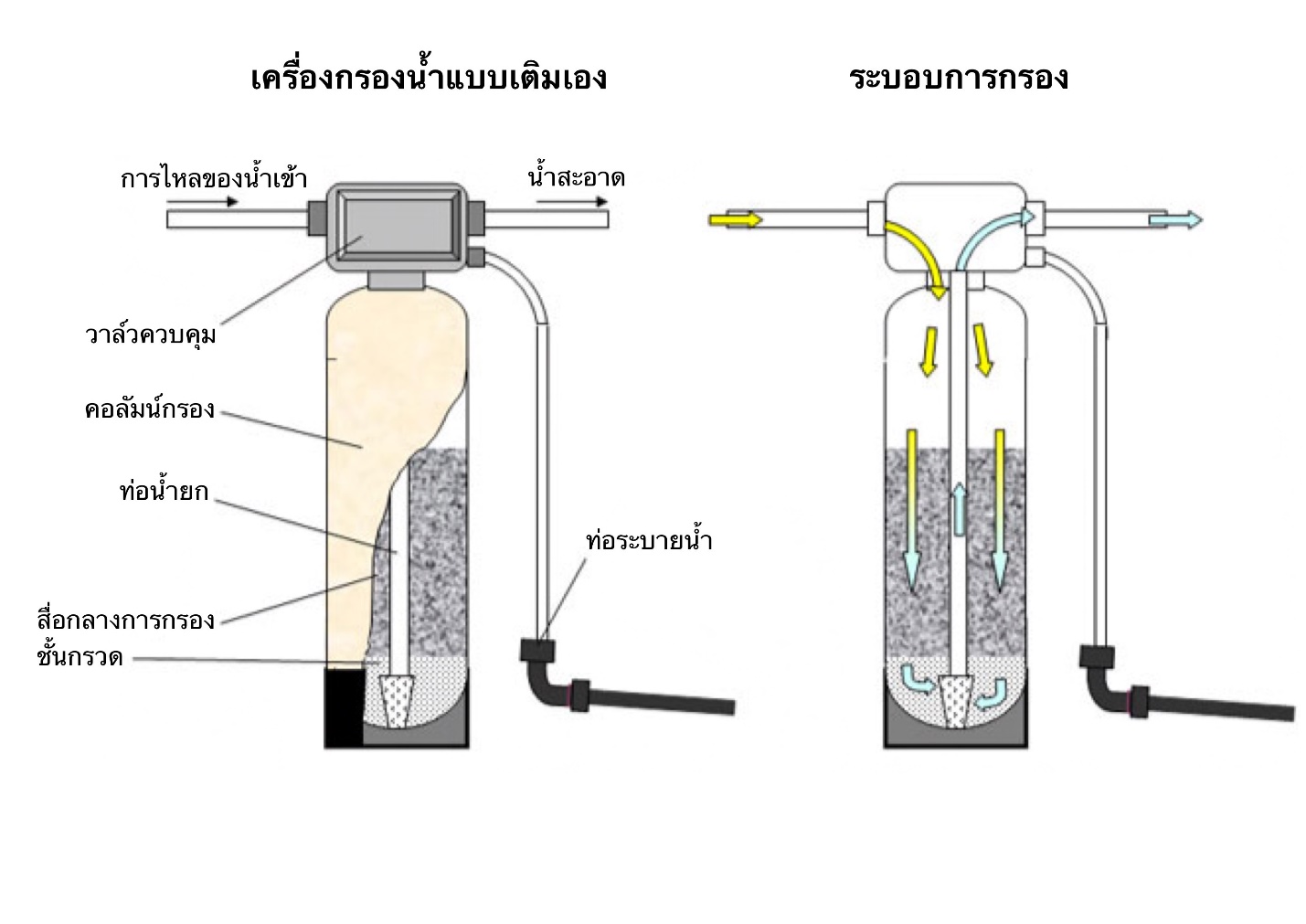 จุดประสงค์หลักของระบบโภชนาการของทูตสวรรค์ทั้งเจ็ดคือ การฟื้นฟูศักยภาพที่มีพลังของระบบค้ำจุนชีวิตทั้งเจ็ดของร่างกายมนุษย์ (คือ จักระทั้งเจ็ด)อัลกอริทึมพื้นฐานของการสร้างวัตถุทั้งหมดของอาณาจักรแร่ ดอกไม้ และสัตว์ รวมถึงมนุษย์เป็นสิ่งก่อสร้างที่มีพลังสิ่งสำคัญ คือ ต้องสังเกตว่าเลข " 7 " เกี่ยวข้องกับหลายสิ่งหลายอย่างในชีวิตของเรา ยกตัวอย่างเช่น มีเจ็ดวันในหนึ่งสัปดาห์ มีเจ็ดสีในสายรุ้ง โหราศาสตร์รู้จักดาวเคราะห์เจ็ดดวง มีเจ็ดโน้ตในท่วงทำนอง ทั้งหมดนี้ไม่ใช่เรื่องบังเอิญ เหล่านี้คืออัลกอริทึมพื้นฐาน 7 ประการที่สร้างขึ้นโดยผู้สร้างชีวิต สถาปัตยกรรมของจักรวาล หรือถ้าคุณต้องการโปรแกรมเมอร์ของการสร้างสรรค์ จำนวนทั้งหมดของอัลกอริธึมพื้นฐานของชีวิตคือ เก้า ซึ่งสอดคล้องกับจำนวนตัวเลขปกติ ค่าอื่นๆ ทั้งหมดประกอบไปด้วยค่าเหล่านั้นวัตถุที่สังเกตเห็นได้ทั้งหมดในชีวิตของเราที่มีรูปร่าง ขนาด สี ความหนาแน่น อุณหภูมิ และสภาพ ถูกกำหนดโดยอัลกอริธึมทางคณิตศาสตร์ภายในสนามพลังงานที่เป็นหนึ่งเดียว จักรวาลและวัตถุทั้งหมดที่มีอยู่ภายในเป็นมหาสมุทรแห่งพลังงานการจัดเรียงของโลกอันมหัศจรรย์ของเราสามารถเข้าใจได้โดยใช้เพียงตัวอย่างเดียว คือตัวอย่างของคอมพิวเตอร์ ตัวประมวลผลของคอมพิวเตอร์มีเพียงพลังงานรูปแบบที่มองเห็นคือรหัสของโปรแกรมเมอร์ รหัสเหล่านี้จะปรากฏบน "หน้าจอ" ของจิตสำนึกของเราในรูปแบบของภาพ 3 มิติผู้คนเป็นส่วนหนึ่งของสนามพลังงานสากลและอยู่ภายใต้อัลกอริธึมพื้นฐานอย่างสมบูรณ์ ซึ่งในทางกลับกันพวกเขากำหนดกฎทั้งหมดของโลกวัตถุ สถาปนิกได้เขียนโปรแกรมวัตถุที่มีพลังอื่น ๆ อีกมากมายที่มีวัตถุประสงค์ที่ตั้งใจไว้ ในเกมคอมพิวเตอร์นอกจากฮีโร่หลักแล้ว ยังมีตัวละครและสิ่งของอื่น ๆ ที่มีจุดประสงค์ที่แตกต่างกัน เพื่อให้เข้าใจง่ายเราจะใช้แนวคิดที่ได้รับการยอมรับ เราจะพิจารณาถึงอิทธิพลของดาวเคราะห์หลักทั้งเจ็ดดวง ซึ่งรวมถึงอิทธิพลของมันในโหราศาสตร์ด้วย ชีวิตของมนุษย์เป็นเพียงภาพลวงตา แต่เราไม่เหลืออะไรนอกจากยอมรับโลกตามที่เรารับรู้หลักการบำบัดด้วยโภชนาการดาวเคราะห์ทุกดวงมีลักษณะคลื่นความถี่เป็นของตัวเอง ซึ่งเหมือนกันกับทุก ๆ หนึ่งในเจ็ดกลุ่ม ( เช่น จักระและหน่วยประมวลผล) สารสกัดจากแร่ธาตุ สัตว์หรือพืชทุกชนิดก็มีความถี่เป็นของตัวเองเช่นกัน การจับคู่ความถี่ ระหว่างพวกเขากับอวัยวะของร่างกายจะกำหนดประสิทธิภาพของกระบวนการบำบัดการบำบัด คือ การปรับตัวของกลุ่มเซลล์ให้อยู่ในสถานะที่เสถียรและประสานกันอย่างมีพลัง กลุ่มเซลล์เหล่านี้ถูกนำออกมาจากช่วงความถี่ที่กำหนดเมื่อเราบริโภคอาหารบางประเภท เราเติมเต็มกลุ่มเซลล์เหล่านั้นทั้งหมดด้วยพลังงานที่สอดคล้องกันของอาหารประเภทนั้น ๆ ในเวลาเจ็บป่วย เซลล์ต้องการพลังงานเพิ่มเติม โรคไหน ๆ ก็คล้ายกับไวรัสคอมพิวเตอร์ที่ติดเชื้อระบบปฏิบัติการ และการเปลี่ยนแปลงตัวแปรการทำงานที่กำหนด ระบบจะเปลี่ยนองค์ประกอบที่สำคัญของมัน ไปยังตำแหน่งที่มีการติดเชื้อจากบริเวณอื่นในร่างกาย สิ่งนี้อธิบายได้ว่าทำไมในช่วงเวลาที่มีการเจ็บป่วยผู้คนมักจะนอนหลับ การหยุดชะงักของการทำงานปกติและ "ซ่อมแซม" จำเป็นต้องลดการใช้พลังงานให้น้อยที่สุด ส่งผลให้เกิด "การตัดการเชื่อมต่อ" ของร่างกายเมื่อเราบริโภคผลิตภัณฑ์อาหารและเครื่องดื่มที่เฉพาะเจาะจงทุกวันของสัปดาห์ เป็นไปได้ที่จะทำให้ระบบการให้อาหารแต่ละระบบจากทั้งหมดเจ็ดระบบกลับคืนสู่ช่วงความถี่ปกติได้อย่างสมบูรณ์ แน่นอนว่าสิ่งนี้สามารถเกิดขึ้นได้หากไม่มีกระบวนการที่แก้ไขไม่ได้ เช่น การตัดอวัยวะหรือเนื้อร้ายของเนื้อเยื่อ อาจต้องใช้ผลิตภัณฑ์สมุนไพรบางชนิดเพื่อเร่งกระบวนการรักษาแนวทางพื้นฐานของระบบโภชนาการระบบโภชนาการนี้มีแง่มุมที่สำคัญและเป็นไปตามประเภทอาหารเฉพาะในบางวันของสัปดาห์ การเบี่ยงเบนเล็กน้อยจากแผนการนี้และผลลัพธ์ที่คาดหวังจะไม่ประสบความสำเร็จ มันไม่สำคัญว่าขนาดของชิ้นส่วนของไส้กรอกที่เข้าไปในปากของคุณ สิ่งเดียวที่สำคัญคือมันเป็นอาหารที่มีลักษณะความถี่แตกต่างกัน ดังนั้น ในความพยายามของคุณที่จะรักษาสุขภาพให้แข็งแรง โปรดคิดอย่างรอบคอบหากคุณพร้อมที่จะงดอาหารบางประเภทที่ทำให้คุณมีปัญหาสุขภาพในปัจจุบัน หากคุณตั้งใจแน่วแน่ที่จะปรับปรุงสภาพร่างกายของคุณ วิธีนี้จะใช้ได้ผลแม้กับคนวัยชราเมื่อใดก็ตามที่มีกรณียากๆ ที่ร่างกายติดเชื้อโรคหลายชนิดควบคู่ จำเป็นต้องมีการแก้ไขและแนวทางส่วนตัว ในการรักษานั้นต้องมีการนัดหมายกับผู้เชี่ยวชาญ คุณสามารถทำได้ตามลิงค์นี้กัน * สำหรับผู้ที่เป็นโรคเบาหวาน ควรหลีกเลี่ยงน้ำผึ้ง อินทผลัม และอาหารที่มีน้ำตาลสูง* สำหรับผู้ที่เป็นโรคภูมิแพ้ สิ่งสำคัญคือต้องงดอาหารที่อาจก่อให้เกิดอาการแพ้ทั้งหมด* คุณยังสามารถยกเว้นอาหารที่ไม่ชอบหรือที่ "ร่างกายของคุณปฏิเสธ" ได้อีกด้วยโปรดทราบ! หากคุณยกเว้นอาหารบางประเภท มันไม่ได้หมายความว่าคุณสามารถแทนที่ด้วยอาหารทดแทนที่คุณชอบได้ แต่หมายถึงการยกเว้นโดยไม่เปลี่ยนสิ่งสำคัญคือต้องสังเกตลำดับของประเภทอาหารที่บริโภคและไม่เปลี่ยนแปลงในทุกสถานการณ์ส่วนประกอบพื้นฐานของระบบโภชนาการ ได้แก่ อาหารจากพืช ปลา อาหารทะเล และอาหารสัตว์บางชนิด สามารถเปลี่ยนปริมาณอาหารได้โดยไม่ต้องเปลี่ยนส่วนประกอบของอาหารน้ำ – องค์ประกอบพื้นฐานที่ร่างกายมนุษย์ประกอบด้วยน้ำที่ใช้ในการเตรียมอาหารและเครื่องดื่มจะต้องมาจากน้ำพุหรือบ่อน้ำ ในกรณีนี้ เราไม่จำเป็นต้องแช่แข็งน้ำและละลายน้ำแข็งเพื่อลบโปรแกรมข้อมูลซึ่งตั้งโปรแกรมไว้โดยเครื่องกำเนิดแรงไฟฟ้าแรงบิดที่แหล่งจ่ายน้ำใกล้กับเมืองใหญ่ ๆ หากคุณไม่มีความสามารถในการใช้น้ำสะอาดจากน้ำพุหรือบ่อน้ำ สิ่งสำคัญคือต้องจัดหาระบบกรองและเตรียมน้ำ ในภาพด้านล่าง คุณจะเห็นเครื่องกรองน้ำแบบเติมน้ำเอง (เช่น เครื่องที่ผลิตโดย Aquamatic เป็นต้น) คุณสามารถติดต่อผู้เชี่ยวชาญในพื้นที่ของคุณและติดตั้งระบบกรองน้ำที่ไม่ได้ใช้คาร์ทริดจ์พิเศษ กล่องเหล่านี้ผลิตโดยบริษัทเดียวกันซึ่งรู้เท่าทันพิษต่อน้ำดื่มในประเทศต่าง ๆ ทั่วโลกเพราะเหตุนี้ จึงเป็นสิ่งสำคัญที่จะต้องใช้เครื่องกรองน้ำแบบเติมเองซึ่งคุณซื้อและใช้วัสดุกรองด้วยตัวเอง ส่วนใหญ่วัสดุที่กรองเหล่านั้นจะเป็นซีโอไลต์ แอนทราไซต์หรือทรายควอทซ์ เรซินแลกเปลี่ยนไอออนหรือคาร์บอนวัสดุกรองมีวัตถุประสงค์เพื่อกำจัดโลหะหนักและสารเติมแต่งเทียมออกจากน้ำ สารเหล่านี้จับสารเติมแต่งขนาดใหญ่ไว้บนพื้นผิว (เช่น สิ่งสกปรก ตะกอน เศษวัสดุกรอง และสารอื่น ๆ อีกหลายชนิด) วัสดุกรอง เช่น ซีโอไลต์และแอนทราไซต์มักถูกใช้บ่อยที่สุด อันแรกใช้กันอย่างแพร่หลายในการกรองน้ำในเครื่องกรองน้ำแบบวันต่อวัน ซึ่งมีประสิทธิภาพมากกว่าทรายควอทซ์ ซีโอไลต์แตกต่างจากพื้นผิวที่มีรูพรุน มีคุณสมบัติในการดูดซับ ทรายควอทซ์เป็นวัสดุที่เฉื่อย นอกจากนี้ยังมีคุณสมบัติบางอย่างที่สำคัญในซีโอไลต์โดยเฉพาะการทนทานต่อความร้อนและกรด วัสดุกรองน้ำนี้สามารถดักจับอนุภาคของปิโตรเคมี ไนเตรต โลหะหนัก แอมโมเนียม ฟีนอล แอมโมเนีย ยาฆ่าแมลง และอื่น ๆ ได้ นอกจากนี้ยังส่งผลต่อความเข้มข้นของฟลูออไรด์ไอออน คลอไรด์ไอออน และเกลือความกระด้างในน้ำ เป็นที่นิยมมากในการเติมซีโอไลต์เมื่อมีสารประกอบไนโตรเจนที่มีความเข้มข้นสูง มีประสิทธิภาพในการทำความสะอาดน้ำเสีย แอนทราไซต์ใช้สำหรับการทำความสะอาดเชิงกล สิ่งสกปรกที่เป็นโคลน และการกำจัดสารแขวนลอยในตัวกรองบ่อพักประเภท SF เนื่องจากความสามารถในการดูดซับและความทนทานต่อสารเคมีที่เพิ่มขึ้น วัสดุกรองนี้สามารถใช้ร่วมกับวัสดุกรองที่มีคุณสมบัติในการขจัดโลหะหนักได้ ในกรณีดังกล่าวจะมีการเติมแอนทราไซต์เหนือวัสดุกรองชั้นอื่น ๆ ทั้งหมด ซึ่งจะทำให้มีคุณสมบัติในการฟื้นฟู (ความถี่ที่คุณจะต้องล้างมันขึ้นอยู่กับระยะเวลาการทำงานของตัวกรองและคุณภาพของน้ำที่ไหลเข้ามา)เรซินแลกเปลี่ยนไอออนมีจุดประสงค์ในการทำให้น้ำอ่อนตัว สามารถใช้ในครัวเรือนหรืออุปกรณ์อุตสาหกรรมได้ วัสดุกรองโดยตัวมันเองเป็นโพลีอิเล็กโทรไลต์ที่ไม่ละลายน้ำ อาจเป็นวัสดุธรรมชาติหรือประดิษฐ์ก็ได้ วัสดุกรองแบบเม็ดจะถูกใส่เข้าไปในตัวกรองโดยสังเกตความสูงของชั้นที่ต้องการ วัตถุประสงค์หลักซึ่งบรรลุผลสำเร็จจากการใช้ชั้นเรซินแลกเปลี่ยนไอออนเป็นวัสดุกรอง ได้แก่ การทำให้แร่ธาตุละลาย การทำให้อ่อนลง และการแยกซิลิกอน บนพื้นฐานของหลักการแลกเปลี่ยนไอออน หลักการนี้หมายถึงสารปนเปื้อนไอออนิกที่ไม่พึงประสงค์อย่างน้อยหนึ่งรายการจะถูกกำจัดออกจากน้ำโดยการแลกเปลี่ยนกับสารไอออนิกอื่นที่ไม่เป็นที่น่าเชื่อถือหรือสารไอออนิกที่น่าเชื่อถือน้อยกว่า ตัวอย่างเช่น ในกรณีที่มีเกลือความกระด้างจำนวนมากในน้ำ (แมกนีเซียม โพแทสเซียม) จะเกิดการแลกเปลี่ยนซึ่งแทนที่ด้วยโซเดียมไอออนที่ปลอดภัยคาร์บอนมีคุณสมบัติในการดูดซับและด้วยเหตุนี้จึงใช้กันอย่างแพร่หลายในการกำจัดคลอรีน กลิ่นต่าง ๆ ความขุ่น ความเป็นสี และการกำจัดสารประกอบอินทรีย์ต่างๆ (สารฮิวมิก คลอรามีน ไฮโดรเจนซัลไฟด์ ฯลฯ) คาร์บอนส่วนใหญ่จะใช้ในรูปของผง (สูงถึง 0.17 มม.) หรือเม็ด (0.17 - 6 มม.) เหตุผลที่ใช้ในระบบเตรียมน้ำเคมีอัตโนมัติคือพื้นที่ผิวขนาดใหญ่ของมัน นี่เป็นวัสดุกรองน้ำที่เรียบง่ายและมีประสิทธิภาพมาก ใช้สำหรับทำความสะอาดน้ำ การกำจัดคลอรีนออกจากน้ำในปัจจุบันมีความสำคัญ เพราะวิธีการใช้คลอรีนเป็นที่นิยมมากเนื่องจากต้นทุนต่ำ ต้องซื้อวัสดุกรองแบบเติมเองจากซัพพลายเออร์ที่มีส่วนประกอบและรีสารทำปฏิกริยาเคมีบริสุทธิ์สำหรับห้องปฏิบัติการเคมี! ผลิตภัณฑ์ที่พบในเครือข่ายร้านค้าปลีกที่มีฉลาก “ใช้สำหรับกรองน้ำดื่ม” มีความแน่นอนอย่างยิ่งว่าผลิตโดยบริษัทเภสัชกรรมข้ามชาติหรือบริษัทอุตสาหกรรมเคมีที่อยู่ภายใต้การควบคุมของพวกเขา  ผลิตภัณฑ์เหล่านี้มีพิษที่ออกฤทธิ์ช้าซึ่งทำลายระบบประสาท หลอดเลือด และต่อมไร้ท่อของร่างกายมนุษย์ หลังจากที่คุณจัดระบบการกรองน้ำแล้ว จำเป็นต้องแช่แข็งน้ำที่ผ่านการกรองจากน้ำประปาของเมือง และปล่อยให้มันละลายไปตามธรรมชาติในสถานที่ที่ไม่ได้รับแสงแดดโดยตรง สิ่งนี้ต้องทำเพื่อฟื้นฟูสภาพธรรมชาติของน้ำ เราหมายถึงการล้างโปรแกรมข้อมูลที่มีอยู่ในน้ำและมีเครื่องกำเนิดไฟฟ้าแรงบิดติดอยู่วันในสัปดาห์ตามระบบช่วยชีวิตของร่างกายมนุษย์วันอาทิตย์ พระอาทิตย์ - ระบบน้ำเหลือง รวมทั้งผิวหนังและเยื่อเมือกวันจันทร์ ดวงจันทร์ - ระบบประสาทส่วนกลางและส่วนปลายวันอังคาร ดาวอังคาร – ระบบย่อยอาหารและการขับถ่ายวันพุธ ดาวพุธ – ระบบหัวใจและหลอดเลือด และระบบทางเดินหายใจวันพฤหัสบดี ดาวพฤหัสบดี - ระบบต่อมไร้ท่อและระบบภูมิคุ้มกันวันศุกร์ ดาวศุกร์ – ระบบสืบพันธุ์วันเสาร์ ดาวเสาร์ – ระบบกล้ามเนื้อและกระดูกของมนุษย์น้ำหญ้าฝรั่นและวิธีการเตรียมเพื่อที่จะดูแลป้องกันอวัยวะของการมองเห็นและรักษาโรคเฉพาะ เช่น สายตาสั้น สายตายาว อาการตาแห้ง ตาเสื่อม และสายตาเอียงในการบำบัดอายุรเวท แนะนำให้ชุบสำลี 2 แผ่นในน้ำหญ้าฝรั่นแล้ววางลงบนตาเป็นเวลา 10-20 นาที แนะนำให้ทำทันทีหลังจากตื่นนอนและในตอนเย็นก่อนที่จะหลับ ในกรณีของต้อหินและต้อกระจก จำเป็นต้องมีส่วนประกอบเพิ่มเติมตามใบสั่งยาจากนักธรรมชาติบำบัด คุณสามารถนัดหมายได้ที่นี่ ในตอนเช้าหลังจากตื่นนอนและในขณะท้องว่าง แนะนำให้ดื่มน้ำหญ้าฝรั่น 1 แก้ว รวมทั้งสติกมาส์ด้วย คุณควรดื่มน้ำหญ้าฝรั่นแก้วที่สองก่อนนอน หากคุณกำลังใช้สมุนไพรอายุรเวท คุณสามารถดื่มได้ทันทีหลังจากดื่มน้ำหญ้าฝรั่น หากมีการสั่งจ่ายยาจากนักธรรมชาติบำบัดและหากคุณไม่มีอาการแพ้ยานั้นในน้ำสะอาด 150 มล. ให้แช่สติกมาส์หญ้าฝรั่น 7 ชิ้นเป็นเวลา 8 - 12 ชั่วโมง และเก็บไว้ในตู้เย็นตามปกติที่อุณหภูมิระหว่าง +3 ถึง +7 องศาเซลเซียสหญ้าฝรั่นที่ซื้อในตลาดจะไม่สามารถทำได้ เพราะสิ่งที่ขายที่นั่นคือดอก ซึ่งส่วนประกอบของการรักษาทั้งหมดหายไป หญ้าฝรั่นที่ใช้ได้จะต้องมีสีแดงเข้มและเมื่อใส่น้ำแล้วสติกมาส์จะจมลง หญ้าฝรั่นบำบัดดังกล่าวสามารถพบได้ในร้านค้าเฉพาะทาง คุณควรมองหาหญ้าฝรั่นอิหร่าน สเปน หรืออินเดียในบรรจุภัณฑ์ตั้งแต่ 0.07 ถึง 1 กรัม หญ้าฝรั่นแท้มีราคาไม่ถึง 16 ดอลลาร์ต่อกรัม (ประมาณ 500 บาท/กรัม) สำหรับการใช้งานหนึ่งเดือน เพียงพอสำหรับสติกมาส์1 กรัม เมื่อไรก็ตามที่สติกมาส์สร้างส่วนประกอบให้กับน้ำ พวกมันก็จะลอยขึ้นสู่ผิวน้ำ การใช้น้ำหญ้าฝรั่นเป็นประจำไม่ก่อให้เกิดผลข้างเคียงหรือการเสพติดใดๆ ซึ่งหมายความว่าสามารถใช้ได้ทุกวันอาหารในบางวันของสัปดาห์ คุณสามารถกินเฉพาะอาหารที่เป็นของวันดังกล่าวได้ ห้ามผสมอาหารของวันที่ต่างกัน แม้ว่าจะมีข้อยกเว้นอยู่ประการหนึ่งก็ตาม มันเป็นไปได้ที่จะผสมอาหารของวันจันทร์กับอาหารของวันอื่น ๆ และกินด้วยกัน คุณสามารถเตรียมอาหารแบบผสมผสานและปริมาณเท่าใดก็ได้ตราบเท่าที่อาหารนั้นเป็นของอาหารในวันนั้น และคุณสามารถบริโภคอาหารเหล่านั้นได้ตามต้องการ เช่น ในมื้อเช้า มื้อกลางวัน มื้อค่ำ และน้ำชายามบ่าย หากคุณคุ้นเคยกับการกิน 4 มื้อต่อวัน ข้อผิดพลาดทั่วไปคือ คุณสามารถรับประทานผลิตภัณฑ์ปริมาณน้อย ๆ ที่ไม่ได้เป็นของสัปดาห์นั้น และนั่นจะไม่ส่งผลกระทบต่อผลลัพธ์ของระบบโภชนาการของทูตสวรรค์ทั้งเจ็ด โปรดทราบ! ไม่สำคัญว่าอาหารบางอย่างที่ไม่ตรงกับวันที่คุณรับประทานเข้าไปนั้นมีปริมาณเท่าใด หากเป็นหนึ่งกรัมหรือหนึ่งกิโลกรัมบนที่ราบที่เต็มไปด้วยพลังงาน มันก็ไม่สำคัญ คุณได้ใส่รหัสโปรแกรมทางคณิตศาสตร์เข้าไปในระบบของคุณผ่านอาหารนั้น รหัสโปรแกรมทางคณิตศาสตร์ หนึ่งกรัมและหนึ่งกิโลกรัมมีจำนวน "รหัสโปรแกรม" เท่ากัน และในกรณีนี้จะมีหรือไม่ก็ได้โปรดทราบ! คุณสามารถใช้อาหารทั้งหมดในแต่ละวันของสัปดาห์ได้ และยังสามารถใช้อาหารเพียงประเภทเดียว (เช่น โจ๊กชนิดหนึ่ง ผลไม้ชนิดหนึ่ง หรือผักชนิดหนึ่ง) เพื่อจัดระบบโภชนาการของคุณในแต่ละวัน ทั้งนี้ขึ้นอยู่กับว่าคุณอาศัยอยู่ที่ไหน ความพร้อมของอาหารบางอย่างในเครือข่ายร้านค้าปลีก และแน่นอนว่าขึ้นอยู่กับงบประมาณของคุณด้วย คำกล่าวที่แพร่หลายของนักโภชนาการที่ "ชาญฉลาด" เกี่ยวกับความจำเป็นในการรับประทานอาหารที่ "สมเหตุสมผล" และสมดุล ความจำเป็นในการรับประทานวิตามินบางชนิดหรือโปรตีนบางชนิดเป็นคำกล่าวที่ผิดพลาดโดยผู้ที่ไม่ทราบ พวกเขาบางส่วนหรือทั้งหมดไม่เข้าใจว่าร่างกายมนุษย์สังเคราะห์กรดอะมิโนที่จำเป็นทั้งหมดจากอาหารเกือบทุกประเภท ทั้งหมดนี้สามารถนำมาพิจารณาได้หากอาหารเหล่านั้นไม่เป็นพิษจากปุ๋ยเคมี สเตียรอยด์ ยาปฏิชีวนะ และสารกำจัดวัชพืชอาหารเช้าและอาหารเย็นสามารถประกอบด้วยอาหารที่เหมือนกัน ตัวอย่างเช่น โจ๊กใส่ถั่วและผลไม้ นมหรือน้ำ ที่มีส่วนผสมของน้ำผึ้งหรือไม่ก็ได้ คุณสามารถเตรียมอาหารมื้อใหญ่หนึ่งมื้อและแบ่งเป็นสองมื้อสำหรับการเตรียมโจ๊กเราจะใช้น้ำสะอาดหรือนม ก่อนที่คุณจะทำเช่นนั้น สิ่งสำคัญคือต้องรู้ว่าตั้งแต่อายุ 12 ปี ร่างกายที่โตเต็มวัยจะหยุดใช้แลคโตส หากคุณกำลังเตรียมอาหารสำหรับผู้ที่มีอายุมากกว่า 12 ปี ควรใช้น้ำแทนนม ผลิตภัณฑ์นมยังคงใช้ในรูปของนมหมักได้ ผลิตภัณฑ์นมส่วนใหญ่ที่ขายในเครือข่ายค้าปลีกสมัยใหม่ในปัจจุบันทำจากน้ำมันปาล์ม และน้ำมันนี้เป็นพิษต่อร่างกายมนุษย์ หากคุณมีความสามารถในการซื้อนมจากฟาร์ม คุณควรถามเกษตรกรว่าพวกเขาให้อาหารสัตว์อย่างไร ในกรณีที่พวกเขาใช้อาหารอุตสาหกรรมที่มาพร้อมกับการเพิ่มยาปฏิชีวนะและสเตียรอยด์ นมดังกล่าวจะสร้างผลเสียมากกว่าผลดี ถ้าเป็นไปได้ควรซื้อนมแพะจากเอกชนจะดีกว่าภาชนะสำหรับรับประทานอาหารค่ำทุกชนิดยกเว้นโลหะจะเหมาะสำหรับการเตรียมอาหาร : เคลือบแก้ว เซรามิก หรือเคลือบด้วยวัสดุที่ไม่ติดกาว อย่าใช้ภาชนะสำหรับอาหารค่ำที่เป็นโลหะเมื่อเตรียมอาหารของคุณโปรดทราบ! เมื่อคุณกำลังทำอาหาร อย่าให้อาหารสัมผัสกับโลหะหรือวัตถุที่เป็นโลหะธัญพืชพื้นฐานของโภชนาการคืออาหารจากพืชซึ่งรวมถึงธัญพืชต่างๆ สิ่งสำคัญคือต้องรู้สำหรับผู้ที่เป็นโรคเรื้อรังและโดยเฉพาะผู้ที่เป็นโรคเบาหวานว่าผักและผลไม้บางกลุ่มมีแป้งและกลูเตน เมื่อมีคนป่วยด้วยโรคเบาหวานและโรคส่วนใหญ่ของระบบทางเดินอาหาร จะมีการห้ามรับประทานอาหารที่เป็นแป้งในช่วงระยะเวลาของการรักษา คุณสามารถรับข้อมูลรายละเอียดเพิ่มเติมได้โดยนัดหมายเวลาปรึกษาส่วนตัวกับนักธรรมชาติวิทยาผ่านลิงค์นี้อุณหภูมิสูง (สูงกว่า 75 องศาเซลเซียส) ทำให้อาหาร "ตาย" และทำลายองค์ประกอบที่มีค่าของมัน นั่นเป็นเหตุผลว่าทำไมอาหารทั้งหมดที่เตรียมโดยใช้ความร้อนที่อ่อนหรือการแช่เป็นเวลานานโปรดทราบ! ก่อนที่จะบริโภคซีเรียล ผลไม้แห้ง ถั่วและเมล็ดพืชที่ซื้อในเครือข่ายค้าปลีกทั่วไป จำเป็นอย่างยิ่งที่จะต้องแช่อาหารในน้ำสะอาดประมาณ 20-30 นาที แล้วสะเด็ดน้ำออก เพื่อขจัดสารตกค้างของเมทธิลโบรไมด์ CH3Br (โบรมีเทน, เมทธิลโบรไมด์) ทางราชการในบางประเทศ รวมถึงสหพันธรัฐรัสเซีย ห้ามใช้เมทธิลโบรไมด์ในการแปรรูปอาหาร แต่ผู้ผลิตส่วนใหญ่ทำเช่นนี้เพื่อถนอมอาหารจากศัตรูพืช เมื่อถามเกี่ยวกับเรื่องนี้ พวกเขาตอบว่าผลิตภัณฑ์เหล่านี้มีไว้เพื่อการส่งออกและมาตรฐานด้านสุขอนามัยและระบาดวิทยาไม่ได้บังคับในกรณีเช่นนี้ นี่คือข้อมูลอ้างอิงที่เข้าใจง่ายสำหรับเมทธิลโบรไมด์ :.. พิษที่ร้ายแรง ความเข้มข้นสูงสุดที่อนุญาตในอากาศคือ 0.01 มก./ลบ.ม. เมทธิลโบรไมด์เป็นสารเคมีที่ใช้รมควันในการรักษาพืชจากเพลี้ยหอย เพลี้ยหอยเกล็ด และเพลี้ยแป้ง รวมทั้งควบคุมศัตรูพืช ผักสด ผักแห้ง ผลไม้ และไม่ค่อยใช้สำหรับการแปรรูปธัญพืช เมทิลโบรไมด์ทางเทคนิคบางครั้งมีกลิ่นที่ไม่พึงประสงค์ของสารโปรตีนที่เน่าเสีย กลิ่นนี้สามารถคงอยู่ได้ในอากาศของสถานที่ที่กระบวนการรมควันเกิดขึ้นเป็นเวลาหลายวันและแม้หลังจากไอระเหยของเมทธิลโบรไมด์ละลายหมด อย่างไรก็ตามกลิ่นนี้จะไม่ถูกส่งไปยังธัญพืชและผลิตภัณฑ์จากธัญพืชที่รมควัน ไอระเหยของเมทิลโบรไมด์มีความสามารถในการแทรกซึมสูงเนื่องจากสามารถแพร่กระจายได้ง่ายและรวดเร็วในมวลธัญพืชและแทรกเข้าไปในผลิตภัณฑ์แปรรูป เมทิลโบรไมด์แทรกซึมเข้าไปในอาหารสัตว์ในระดับความเข้มข้นที่เป็นอันตรายถึงชีวิตสําหรับศัตรูพืชที่ระดับความลึก 60 ซม เมื่อเปรียบเทียบกับสารรมควันชนิดอื่น มันถูกดูดซึมเล็กน้อยโดยธัญพืชและผลิตภัณฑ์จากธัญพืชและถูกย่อยสลายอย่างรวดเร็ว การย่อยสลายจะเร่งขึ้นโดยการให้ความชุ่มชื้นและการระบายอากาศของธัญพืชเพราะเหตุนี้ การแช่ผลไม้แห้ง ถั่ว และธัญพืชในน้ำสะอาดจึงเป็นสิ่งสำคัญ นอกจากนั้น ต้องนำเปลือกออกจากผักและผลไม้ทั้งหมดที่ซื้อในเครือข่ายค้าปลีก สิ่งสำคัญคือต้องพิจารณาว่าในบางครั้งเครื่องบินได้พ่นสารพิษเหนือดินแดนของประเทศส่วนใหญ่ สารพิษเหล่านี้ ได้แก่ เกลือของโลหะหนัก ได้แก่ อะลูมิเนียม สตรอนเทียม แทนทาลัม สารประกอบปรอท สปอร์ของเชื้อราแอสเปอร์จิลลัส และสารพิษทางชีวภาพที่ซับซ้อนซึ่งส่งผลต่อระบบประสาทและหลอดเลือดของมนุษย์ ด้วยเหตุนี้ จึงเป็นสิ่งสำคัญที่จะต้องปอกเปลือกผลิตภัณฑ์ทางการเกษตรที่ปลูกบนดินของคุณเองก่อนที่คุณจะกินหรือใช้มันทำอาหาร มีบางพื้นที่ทั่วโลก ที่ไม่มีการฉีดพ่นยานี้ ซึ่งเป็นข้อยกเว้นน้ำมันจำเป็นต้องใช้น้ำมันสกัดเย็น หากเป็นไปได้ – ไม่ผ่านกระบวนการกลั่น เมื่อซื้อน้ำมัน คุณควรตรวจสอบให้แน่ใจว่าน้ำมันเหล่านี้ไม่ได้ผลิตจากวัตถุดิบ GMO (Genetically Modified Organisms : โดยเอายีนส์ของสิ่งมีชีวิตหนึ่งไปใส่สิ่งมีชีวิตหนึ่ง เป็นการผสมข้ามสายพันธุ์หรือไม่ผ่านการผสมแบบดั้งเดิม) ไม่มีส่วนผสมของสีเคมี สารแต่งสี สารเพิ่มรสชาติ สารแต่งกลิ่น และสารกันบูด หากคุณไม่ชอบรสชาติของน้ำมันบางชนิดในจาน คุณสามารถรับประทานน้ำมันนี้ในรูปแบบบริสุทธิ์ 1 ช้อนโต๊ะก่อนรับประทานอาหาร สิ่งสำคัญคือต้องสังเกตว่าน้ำมันทำมาจากเมล็ดพืชต่างๆ ดังนั้นจึงมีการแบ่งสรรไปตามวันในสัปดาห์ด้วย น้ำมันมะพร้าวและน้ำมันเฮเซลนัตสามารถใช้ได้ทุกวันเนื่องจากเป็นผลิตภัณฑ์ของวันจันทร์ ปริมาณน้ำมันที่แนะนำต่อวันสำหรับผู้ใหญ่คือ 14 กรัม มีประโยชน์ที่จะกินในตอนเช้าและเย็น คือในสองมื้อคุณสามารถใช้น้ำมันเพื่อเตรียมอาหารสำหรับมื้อกลางวันหรือน้ำชายามบ่ายหรือทั้งคู่ถั่วคุณควรซื้อถั่วที่สดใหม่ ไม่ผ่านการแปรรูปด้วยความร้อนและไม่ใส่เกลือหรือเครื่องเทศใดๆ คุณสามารถกำหนดได้ว่าถั่วสดแค่ไหนโดยการดมกลิ่น ถ้ามีกลิ่นหืนแสดงว่าถั่วนั้นเก่า การมีแมลงขนาดเล็กเป็นข้อบ่งชี้ที่ดีว่าผลิตภัณฑ์ยังไม่ได้ผ่านกระบวนการทางเคมี ดังนั้นไม่ต้องกังวลที่จะซื้อถั่วดังกล่าวจะไม่มีอันตรายใด ๆ จากแมลงผลไม้และผักสามารถเพิ่มผักและผลไม้ในแผนโภชนาการได้ทุกวัน คุณสามารถใช้ทั้งผลไม้และผักสดและแห้ง รวมถึงแช่แข็งหรือฟรีซดราย ตราบใดที่มันไม่มีสารกันบูด สีย้อมและโดยเฉพาะน้ำตาลโปรดทราบ! มันฝรั่งและอนุพันธ์ของมันฝรั่งเป็นสิ่งต้องห้ามสำหรับการบริโภค เช่นเดียวกับข้าวโพดส่วนใหญ่ ยกเว้นพันธุ์ที่ไม่ใช่ GMOเครื่องเทศคุณสามารถใส่เกลือลงในอาหารของคุณด้วยเกลือหิมาลายันสีแดง ชมพู หรือดำ เกลือนี้ขุดได้อย่างเปิดเผยที่เหมืองเกลือในเทือกเขาหิมาลัย สิ่งสำคัญคือต้องเข้าใจว่าเครื่องเทศนั้นมีพื้นฐานมาจากพืช และด้วยเหตุนี้เครื่องเทศทุกชนิดจึงเกี่ยวข้องกับวันหนึ่งในสัปดาห์ และดังนั้นจึงสามารถบริโภคได้ในวันหนึ่งในสัปดาห์นั้นโปรดทราบ! ห้ามใช้น้ำตาลในทุกรูปแบบ!แทนที่จะใช้น้ำตาล เราจะใช้น้ำผึ้งและสารให้ความหวานที่ได้จากดอกมะพร้าว ซึ่งเรียกว่าน้ำตาลมะพร้าวซึ่งสามารถบริโภคได้ในวันใดก็ได้ในเจ็ดวันของสัปดาห์เพราะเป็นผลิตภัณฑ์ของวันจันทร์ ยกเว้นอย่างเดียวคือผู้ที่เป็นโรคเบาหวาน สิ่งสำคัญคือต้องเข้าใจว่าแต่ละวันมีน้ำผึ้งเป็นของตนเองเพราะผึ้งผลิตน้ำผึ้งจากพืชหลากหลายชนิด ในบางภูมิภาค มันยากที่จะได้รับน้ำผึ้งทั้ง 7 ชนิด ในกรณีเช่นนี้สามารถใช้น้ำผึ้งมะนาวได้ทุกวันเพราะเป็นผลิตภัณฑ์ของวันจันทร์ น้ำผึ้งของผึ้งป่าเป็นหญ้าทุ่งหญ้าที่เหมาะสม น้ำผึ้งไม่ใช่ส่วนประกอบที่จำเป็นในระบบโภชนาการของเราโปรดทราบ! ผลไม้แห้ง น้ำผึ้ง ถั่ว และน้ำตาลมะพร้าวต้องเติมหลังปรุงอาหารเมื่ออุณหภูมิของอาหารลดลง!อาหารกลางวันนี่คือเวลาหลักสำหรับการรับประทานอาหาร ก่อนมื้ออาหาร 30 นาที คุณต้องดื่มน้ำอย่างน้อย 150 มล. หากไม่ทำเช่นนี้ คุณจะไม่สามารถดื่มได้อีก 2 ชั่วโมงหลังอาหาร แทนที่จะดื่มน้ำ คุณสามารถดื่มเครื่องดื่มที่เตรียมไว้สำหรับวันนั้นโดยเฉพาะการทำอาหารด้วยไอน้ำเป็นทางเลือกที่ดีที่สุด ไม่แนะนำให้ต้มน้ำที่เราปรุงอาหาร เพราะเมื่อน้ำเดือด อาหารจะสูญเสียสารอาหารที่มีประโยชน์บางส่วนไป แนะนำให้ใช้เตาถ่านและคุณสามารถอบได้ แต่ห้ามใช้น้ำมันเมื่อคุณทำเช่นนั้น ทางเลือกที่ดีที่สุดคือการอบในเตาอบดินเผาโปรดทราบ! ห้ามรมควัน หมัก หรือทอดอาหารในกระทะ!อาหารกลางวันสามารถเป็นอาหารจานเดียว อาหารจานนี้สามารถเตรียมได้จากส่วนผสมทั้งหมดของวันในสัปดาห์นั้นๆ จะเป็นซุปหรือสลัดจานร้อนก็ได้ ไม่อนุญาตให้รับประทานผลไม้ในช่วงเวลาอาหารกลางวัน ดีที่สุดคือกินผลไม้ในช่วงบ่ายและเราจะไม่ดื่มในเวลาเดียวกัน หากคุณไม่ชอบทานของว่างยามบ่าย อาหารสามมื้อต่อวันก็เพียงพอแล้ว ระบบโภชนาการอนุญาตให้รับประทานอาหารวันละสองมื้อ ประกอบด้วยอาหารเช้าและอาหารเย็น ในกรณีนี้ต้องเพิ่มปริมาณอาหารให้มากขึ้น เครื่องดื่มและการดื่มระบบย่อยอาหารของมนุษย์เตรียมพร้อมสำหรับการรับประทานอาหาร เอนไซม์ที่ช่วยในการย่อย "เชื้อเพลิง" จะถูกรวบรวมไว้ในสัดส่วนหนึ่ง เมื่อไรก็ตามที่คุณดื่มน้ำ มันจะทำให้ความเข้มข้นของพวกมันลดลง เมื่อสิ่งนี้เกิดขึ้น อาหารจะไม่ถูกย่อยอย่างสมบูรณ์ เศษอาหารที่ไม่ได้ย่อยจะเน่าเสียในลำไส้เล็กพร้อมกับปล่อยสารพิษและเป็นพิษต่อร่างกาย กระบวนการที่เราอธิบายไว้ข้างต้นเป็นสาเหตุหลักของปัญหาระบบทางเดินอาหารส่วนใหญ่ ดังนั้นจึงไม่ควรอย่างยิ่งที่จะดื่มของเหลวใด ๆ ในขณะที่รับประทานอาหารแข็งทุกประเภท แนะนำให้ดื่มก่อนอาหารครึ่งชั่วโมงและหลังอาหารไม่เกิน 2 ชั่วโมงโปรดทราบ! ไม่อนุญาตให้ดื่มขณะรับประทานอาหาร!นอกจากชาเขียวแล้ว ไม่แนะนำให้ดื่มชาธรรมดา ทางเลือกที่ดีที่สุดคือชาอีวาน มีการเพิ่มสมุนไพรและพืชต่าง ๆ ขึ้นอยู่กับวันในสัปดาห์ คุณไม่สามารถดื่มกาแฟที่ซื้อในซุปเปอร์มาร์เก็ตได้ เนื่องจากทุกวันนี้ กาแฟเกือบทุกสายพันธุ์ที่มีจำหน่าย รวมถึงแบรนด์ราคาแพงที่เป็นที่รู้จักมักได้รับการบำบัดด้วยสารเคมีพิเศษที่ออกแบบมาเพื่อทำลายระบบประสาทส่วนกลางและระบบหลอดเลือดของมนุษย์ คุณสามารถคั่วเมล็ดกาแฟเขียวด้วยตัวคุณเองหรือซื้อจากประเทศอิสระเล็กๆ เช่น ไทย กัมพูชา และประเทศในแอฟริกา กาแฟเป็นเครื่องดื่มประจำวันอังคาร ดังนั้น คุณจึงดื่มได้ในวันอังคาร แทนที่จะดื่มกาแฟ คุณสามารถรับประทานแครอบ (ceratonia siliqua) รวมถึงโกโก้ออร์แกนิก ซึ่งทั้งหมดนี้เป็นอาหารประจำวันอังคารเช่นกันเคล็ดลับการรับประทานอาหารและการช้อปปิ้งที่เป็นมิตรกับสิ่งแวดล้อมเมื่อคุณซื้อผลิตภัณฑ์จากปลา ผัก และผลไม้ ขอแนะนำให้ใช้อุปกรณ์พิเศษที่ช่วยให้คุณสามารถวัดปริมาณไนเตรตและระดับรังสีได้ อุปกรณ์เชิงนิเวศแบบพกพาเหล่านี้ยังวัดความกระด้างของน้ำและรังสีแม่เหล็กไฟฟ้าพื้นหลังอีกด้วย อุปกรณ์ Greentest ECO 5 และ Greentest ECO 6 ได้รับการพิสูจน์แล้วว่าทำงานได้ดี แตกต่างจากอุปกรณ์อื่นๆ ด้วยการสัมผัสหรือจอแสดงผลแบบแอนะล็อก สามารถซื้อได้ในร้านค้าออนไลน์เช่น Aliexpress, Amazon และอื่น ๆ หากตารางเวลาประจำวันของคุณไม่อนุญาตให้คุณเตรียมอาหารในเวลาที่กำหนด คุณจำเป็นต้องซื้อภาชนะบรรจุแบบพกพา (ควรทำจากแก้ว) และนำอาหารที่คุณได้เตรียมไว้ล่วงหน้าติดตัวไปด้วยหากคุณต้องการติดตามตารางการรับประทานอาหาร คุณสามารถใช้โปรแกรมพิเศษบนสมาร์ทโฟนของคุณหรือตั้งนาฬิกาปลุกมาตรฐาน เพื่อให้คุณสามารถรับประทานอาหารตามเวลาที่กำหนดได้ ตารางการรับประทานอาหารที่แน่นอนจะช่วยเร่งกระบวนการบำบัดของร่างกายให้เร็วขึ้นอย่างมีนัยสำคัญอุปกรณ์ข้อกำหนดเบื้องต้นสำหรับระบบโภชนาการนี้คือวิธีการที่คุณใช้ในการเตรียมอาหาร ด้วยวิธีนี้ อาหารจากพืชรวมถึงธัญพืชจะปรุงที่อุณหภูมิไม่สูงกว่า 75-80 องศาเซลเซียส ในการทำเช่นนี้ มันสะดวกมากที่จะใช้หม้อมัลติคุกเกอร์ ช่วยให้คุณตั้งอุณหภูมิในการปรุงอาหารล่วงหน้าได้ เมื่อคุณกำลังเลือกหม้อมัลติคุกเกอร์ สิ่งสำคัญคือต้องแน่ใจว่ามีฟังก์ชันต่อไปนี้อยู่ในนั้น :1. ตัวจับเวลาซึ่งช่วยให้คุณสามารถตั้งเวลาทำอาหารได้2. ระบอบที่อนุญาตให้ความร้อนของอาหารหลังจากพร้อม3. ตัวจับเวลาที่อนุญาตให้คุณตั้งเวลาเริ่มทำอาหาร (เริ่มต้นช้า)ฟังก์ชั่นเหล่านี้จะช่วยให้คุณสามารถจัดระบบโภชนาการของทูตสวรรค์ทั้งเจ็ดได้ง่าย เนื่องจากหม้อมัลติคุกเกอร์สามารถเปิดเองในตอนกลางคืนตามเวลาที่ตั้งโปรแกรมไว้ล่วงหน้า (เริ่มต้นช้า) และตรวจสอบให้แน่ใจว่าอาหารเช้าของคุณพร้อมในเวลาเช้า สำหรับผู้ที่เตรียมอาหารประเภทเดียวตลอดทั้งวัน ฟังก์ชั่นการอุ่นอาหาร (ระบบความร้อน) จะมีประโยชน์อย่างมาก ธัญพืชประเภทต่างๆ ต้องใช้เวลาเคี่ยวนานมากที่อุณหภูมิ 75 องศาเซลเซียส และด้วยเหตุนี้ ฟังก์ชันนับถอยหลังจึงมีความสำคัญมาก ปัจจุบันมีหม้อหุงอเนกประสงค์ที่สามารถควบคุมจากระยะไกลได้โดยใช้เทคโนโลยีบลูทูธ และฟังก์ชันทั้งหมดสามารถควบคุมได้จากระยะไกล แม้ว่าคุณจะอยู่นอกบ้านก็ตาม เมื่อคุณเลือกหม้อมัลติคุกเกอร์ ควรเลือกการเคลือบเซรามิกเป็นดีที่สุด สำหรับผู้ที่ไม่ได้ใช้หม้อหุงอเนกประสงค์ เราสามารถแนะนำให้เตรียมอาหารโดยการแช่ นึ่ง หรือใช้เตาอบที่ให้คุณตั้งอุณหภูมิที่ต้องการได้การนำทางในส่วนระบบโภชนาการเทวดาทั้งเจ็ด :บทความแนะนำ1 - วันอาทิตย์ วันอาทิตย์ - ระบบโภชนาการของทูตสวรรค์ทั้งเจ็ดระบบช่วยชีวิต :  ระบบต่อมน้ำเหลือง รวมทั้งการฝังเข็มที่ผิวหนัง และเยื่อเมือกรายการอาหารด้านล่างมีไว้สําหรับการบริโภคในวันอาทิตย์ คุณสามารถใช้ส่วนผสมด้านล่างเพื่อสร้างมื้ออาหารที่คุณเลือกสำหรับอาหารเช้า อาหารกลางวัน ชาช่วงบ่ายหรืออาหารค่ำ รายการประกอบด้วยอาหารจากทุกประเทศและภูมิภาคของโลก อาหารบางประเภทอาจไม่สามารถหาซื้อได้ในพื้นที่ของคุณหรืออาจจะไม่สามารถซื้อได้เมื่อคุณพิจารณางบประมาณของคุณ  เลือกอาหารจากรายการด้านล่างตามต้นทุนและความพร้อมใช้งานในเครือข่ายค้าปลีกในท้องถิ่น หากคุณเลือกอาหารเพียงประเภทเดียวก็เพียงพอแล้วหมายเหตุ : แผนโภชนาการอาหารจานเดียวมีประโยชน์ต่อร่างกายของคุณมากที่สุด นี่หมายถึงการรับประทานอาหารประเภทเดียวขั้นตอนเบื้องต้นในการเตรียมอาหารคือวิธีการทำอาหารจากพืชรวมทั้งธัญพืชจะปรุงในอุณหภูมิไม่เกิน 75-80 องศาเซลเซียสเตือน! ดื่มน้ำหญ้าฝรั่นในขณะท้องว่าง (แช่สติกมาส์ 7 ชิ้นในน้ำ 150 มล. ในตอนเย็น)อนุญาต! ในทุก ๆ วันของสัปดาห์ คุณสามารถใช้อาหารของวันจันทร์ รวมถึงหญ้าฝรั่น น้ำมะพร้าว นมธรรมชาติ และผลิตภัณฑ์นมที่ไม่เติมสารปรุงแต่งใด ๆ รวมถึงสมุนไพรในชีส –  อนุญาตให้ใช้เฉพาะผู้ที่ผ่านการบําบัดอายุรเวทหรือไม่มีโรคเรื้อรังโปรดทราบ! ผู้ที่อยู่ระหว่างการบําบัดอายุรเวทห้ามรับประทานอาหารสัตว์ทุกชนิดและและสารอนุพันธ์ในระหว่างการรักษาทั้งหมด ซึ่งรวมถึงไข่ ปลา อาหารทะเล ไขมันสัตว์ ผลิตภัณฑ์นมทุกชนิด และอาหารกระป๋องอุตสาหกรรมที่เติมสารกันบูดและ/หรือน้ำมันแร่เข้าไป นอกจากนี้การบริโภคอาหารทอดเป็นสิ่งต้องห้ามผักและผลไม้สลัดมิซูน่าสลัดโรมาโน่ผักชีลาวหัวผักกาดส้มเคพกูสเบอรี่มะเดื่อมะเฟืองกีวีลิ้นจี่เสาวรสซีบัคธอร์นเงาะผักตำลึงเมล็ดพืช, ถั่ว, น้ำมันโฮลโอ๊ตควินัวทานตะวันวอลนัทโจโจบาเครื่องดื่ม, เครื่องเทศชิโครี่กระถินเทศโกฐนษิณีดาวเรืองอบเชยโรสแมรี่ดอกคาโมไมล์บัตเตอร์เบอร์โคลเวอร์ตังกุยผงกะหรี่ใบกระวานเมลิโลตัส (Melilotus)สายพันธุ์น้ำผึ้งสำหรับวันอาทิตย์น้ำผึ้งดอกตังกุยน้ำผึ้งดอกโกฐนษิณีน้ำผึ้งดอกเมลิโลตัสน้ำผึ้งดอกโคลเวอร์น้ำผึ้งดอกยูโฟเรียน้ำผึ้งดอกกระถินเทศน้ำผึ้งป่า (เป็นสากล เหมาะสำหรับทุกวัน)อาหารเช้าและอาหารเย็น (เป็นตัวอย่าง)ปริมาณผลิตภัณฑ์เป็นกรัมต่อโจ๊ก 1 ช้อนโต๊ะ :* ถั่ว 20-25 กรัม* ผลไม้แห้ง 20-25 กรัม หรือผลไม้สด 50-100 กรัม* น้ำมันพืช 7 มล. ตรงกับวันอาทิตย์ (ประมาณ 1 ช้อนโต๊ะ)* น้ำผึ้ง 1 ช้อนโต๊ะสําหรับ 1 หน่วยบริโภคที่คุณต้องการ :* ข้าวโอ๊ตบด 60 กรัม* เมล็ดควินัว 30 กรัมในการทำโจ๊ก ให้ผสมข้าวโอ๊ต 2/3 กับเมล็ดควินัว 1/3* ข้าวโอ๊ต 90 กรัมหากปรุงโดยไม่มีเมล็ด* วอลนัท 100 กรัม* น้ำมันเมล็ดซีบัคธอร์น 1 ช้อนโต๊ะ* เมื่อปรุงอาหารเสร็จแล้วให้ใส่ผลไม้สดแช่แข็งหรือแห้งลงในโจ๊กปิดฝาและปล่อยให้โจ๊กเข้าที่ประมาณ 15-20 นาที เพิ่มผลไม้สดก่อนปรุงอาหาร* น้ำผึ้ง 20 กรัมเติมน้ำผึ้งก่อนบริโภคอาหารการประกอบอาหารโดยใช้อ่างน้ำควบคุมอุณหภูมิ : ธัญพืชที่ล้างแล้วต้องล้างให้สะอาดแล้วแช่ในน้ำเย็นเป็นเวลา 5 ชั่วโมง ต้มในอ่างน้ำควบคุมอุณหภูมิเป็นเวลา 60 นาทีโดยไม่ต้องใช้เกลือในหม้อมัลติคุกเกอร์ : แช่ธัญพืชที่ล้างแล้วเป็นเวลา 10-15 นาที ระบายน้ำออก ใส่ในหม้อมัลติคุกเกอร์ ใส่น้ำหรือนมลงไป ตั้งอุณหภูมิไว้ที่ 70 องศา และตั้งเวลาไว้ที่ 3 ชั่วโมงอุณหภูมิของน้ำไม่ควรเกิน 75 องศาเซลเซียส (!) เป็นการดีที่สุดที่จะใช้หม้อมัลติคุกเกอร์ ซึ่งนอกเหนือจากการควบคุมอุณหภูมิแล้วคุณยังสามารถตั้งเวลาได้ ใช้การปรุงอาหารด้วยไอน้ำและอุ่นโจ๊กสําหรับมื้อเย็น* ข้าวโอ๊ต มีการใช้โดยทางการและเป็นยาอายุรเวทเพื่อรักษาโรคการอักเสบเรื้อรังของผิวหนัง ผื่นภูมิแพ้และโรคผิวหนังอื่น ๆ อีกมากมาย รวมทั้งรักษาปัญหาเกี่ยวกับทางเดินอาหารเป็นเวลานานในขณะนี้ โดยมีผลต่อระบบน้ำเหลืองและระบบภูมิคุ้มกันข้าวโอ๊ตเป็นสิ่งที่ขาดไม่ได้ในเวชสําอาง ในการรับประทานอาหารหลังการผ่าตัดและในโรคที่รุนแรง* เมล็ดควินัว มีโปรตีนที่ย่อยง่ายในสัดส่วนสูง ทําให้โจ๊กมีคุณค่าทางโภชนาการมากขึ้น ควินัวประสบความสําเร็จในการแทนที่ผลิตภัณฑ์จากเนื้อสัตว์ ปลาและไข่ ปราศจากกลูเตนและเหมาะสําหรับผู้ที่เป็นโรคภูมิแพ้ ช่วยลดระดับน้ําตาลในเลือดและคอเลสเตอรอลและทำให้การทำงานของระบบประสาทเป็นปกติ ตั้งแต่สมัยโบราณ มีการใช้เมล็ดควินัวเพื่อรักษาบาดแผล รอยช้ำ ความเสียหายต่อผิวหนังและเยื่อเมือก ควินัวถึงแม้ว่ามีลักษณะคล้ายกับเมล็ดพืชนั้นไม่ใช่เมล็ดพืช นักพฤกษศาสตร์นิยามพวกมันว่าเป็นผลไม้พืชสําหรับแช่ (ใช้เพื่อวัตถุประสงค์ทางการแพทย์และการป้องกันโรค)ชาอีวาน (narrow-leaved fireweed) - องค์ประกอบรากของการแช่ขั้นพื้นฐาน (พืชวันจันทร์)พืชมีผลต่อระบบประสาทของมนุษย์ ตั้งแต่สมัยโบราณมันถูกใช้เพื่อรักษาโรคประสาท โรคพิษสุราเรื้อรัง โรคฮิสทีเรีย โรคซึมเศร้า และโรคลมชักชาอีวาน 4 ช้อนชาต่อน้ำหนึ่งลิตร ระบบที่สำคัญทั้งหมดของร่างกายถูกควบคุมโดยระบบประสาท ซึ่งเป็นเหตุจำเป็นประการแรกในการรักษาและป้องกันโรคที่เกี่ยวข้องกับระบบประสาทส่วนกลางและระบบประสาทส่วนนอกสำคัญ! พืชถูกใช้ในปริมาณน้อยที่สุดเพื่อวัตถุประสงค์ในการป้องกัน พืชทั้งหมดต่อไปนี้สามารถเพิ่มได้ในอัตราส่วนต่อไปนี้ : 1 ช้อนชาต่อการแช่ 1 ลิตร ยกเว้นพืชที่ถูกทําเครื่องหมายว่า "เป็นพิษ" หากคุณกําลังทุกข์ทรมานจากโรคเรื้อรังและคุณไม่แน่ใจว่าพืชชนิดใดที่จะบริโภคและวิธีการในการรักษาโรคบางอย่างหรือชุดของโรค เราขอแนะนําให้คุณกําหนดเวลาการปรึกษากับนักธรรมชาติบำบัด โดยคลิกที่ลิงค์นี้ ผู้เชี่ยวชาญจะจัดทําหลักสูตรส่วนตัวของการบําบัดอายุรเวทสําหรับคุณในระหว่างการให้คําปรึกษา คุณยังสามารถกำหนดการนัดหมายผ่าน WhatsApp +74996383184 ได้อีกด้วย* บัตเตอร์เบอร์ทางการแพทย์ ใช้รักษาโรคแพ้เหงี่อตัวเองและผิวหนังอักเสบ บัตเตอร์เบอร์เป็นที่รู้จักของมนุษยชาติว่าเป็นยาตั้งแต่สมัยโบราณ ในยุคกลาง ผู้คนพยายามที่จะรักษาโรคภัยไข้เจ็บด้วยพืชชนิดนี้ ซึ่งเกิดขึ้นเพราะเมื่อรักษาแผลพุพองโดยสารที่อยู่ในพืชนั้น เลือดจะไหลช้าลงและลดความเจ็บปวดลงเล็กน้อย บัตเตอร์เบอร์ดูเหมือนเป็นวิธีรักษาที่มีประสิทธิภาพและถึงกับได้รับชื่อว่า "รากโรคระบาด"* โคลเวอร์หวานทางการแพทย์ ใช้รักษาหนอง, ฝี, การอักเสบของต่อมน้ำนมและปวดประจำเดือน ใช้ทาภายนอกใต้ผ้าพันแผลสำหรับแผลเป็นหนอง แผลพุพอง แผลเปื่อย หรือโรคข้ออักเสบรูมาตอยด์ อาบน้ำเมื่อเกิดการอักเสบของรังไข่* โคลเวอร์สีแดง ใช้สําหรับรักษาแผลไฟไหม้ เลือดออก และมดลูก มันมีข้อห้ามเมื่อมีเส้นเลือดขอดและแนวโน้มที่จะเกิดภาวะเส้นเลือดสมองตีบ โคลเวอร์มียาขับเสมหะ ยาขับปัสสาวะ อหิวาตกโรค สารขับเหงื่อ ต้านการอักเสบ ยาต้านอนุมูลอิสระ ยาต้านพิษ ยาห้ามเลือด การรักษาแผล ยาแก้ปวด คุณสมบัติต้านมะเร็ง* โรสแมรี่ธรรมดา ผลิตภัณฑ์จากโรสแมรี่ (น้ำมันหอมระเหย สารปรุงแต่ง และสารเติมแต่งแอลกอฮอล์) ถูกนำมาใช้ในทางการแพทย์พื้นบ้านอย่างประสบความสำเร็จในการรักษาโรคโลหิตจาง โรคกระเพาะอักเสบและโรคเหงือกอักเสบ โรคหลอดลมอักเสบและแผลเปื่อยที่รักษาได้ สำหรับวัตถุประสงค์ทางการแพทย์ มีการใช้การฉีกยา, สารสกัด, และน้ำมันหอมระเหยของพืช* คาโมไมล์เภสัชกรรม ใช้สําหรับการรักษาต่อมทอนซิลอักเสบเรื้อรัง, ต่อมทอนซิลอักเสบ, ลําไส้แปรปรวน, ท้องอืด, โรคลำไส้อักเสบ, แผลในลําไส้เล็กส่วนต้น, ท่อปัสสาวะอักเสบ, โรคกระเพาะปัสสาวะอักเสบและแผลในกระเพาะอาหาร นอกจากนี้ยังมีฤทธิ์ต้านการอักเสบและระงับกลิ่น ใช้สำหรับล้างปากและล้างหูจากภายนอก * ดอกดาวเรืองหรือคาเลนดูลา ใช้รักษาอาการท้องผูก กลิ่นปาก โรคปริทันต์อักเสบ เจ็บคอ ต่อมทอนซิลอักเสบเรื้อรัง แผลในกระเพาะอาหารและลำไส้ใหญ่ ในภูมิภาค transcarpathian ทิงเจอร์ที่ทําจากดอกไม้นี้ถูกนํามาใช้ในการรักษาบาดแผลและแผลพุพองการแช่สมุนไพรเตรียมในช่วงเย็นและต้องพักอย่างน้อย 6 ชั่วโมง ควรบริโภคยาก่อนรุ่งสางของวันจันทร์ คุณสามารถเพิ่มน้ำผึ้งวันอาทิตย์ในการแช่โปรดทราบ! หากคุณไม่พบพืชหรือผลิตภัณฑ์อื่นที่ใช้ในภูมิภาคของคุณในวันใดวันหนึ่งของสัปดาห์ เราขอเชิญคุณส่งชื่อของพืชชนิดนี้เป็นภาษาละติน (เช่นในวิกิพีเดีย) โดยเฉพาะอย่างยิ่งลิงก์ไปยังคําอธิบาย คุณสามารถกรอกแบบฟอร์มนี้ได้ :ชื่อเต็มของคุณอีเมลของคุณพืชหรือผลิตภัณฑ์อโรมาเทอราพี, ธูปแซนดารัคกำยานสีแดงมะนาวเนโรลี (ดอกจากต้นส้ม)ไม้ดอกทิวลิปบราซิลอบเชยโรสแมรี่พิมเสนไม้กฤษณาซื้อธูปแท่งลักษณะหลัก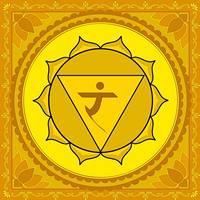 สีของเทียน : สีเหลืองโลหะ : ทองหมายเหตุและความถี่ : MI (324 Hz)องค์ประกอบ : ไฟดาวเคราะห์ : ดวงอาทิตย์จักระ : มณีปุระการทําสมาธิตอนเช้า : แรม RAMคืนนั่งสมาธิ : OHดาวน์โหลดการทําสมาธิของทูตสวรรค์ทั้ง 7ทูตสวรรค์แห่งวัน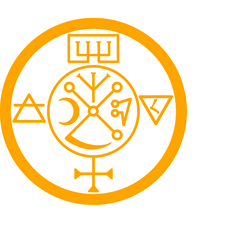 นิกายคาทอลิก : มีคาเอลออร์โธดอกซ์ : มีคาเอลอิสลาม : มิคาอิลศาสนายูดาห์ : มีคาเอลศาสนาพราหมณ์ : สุริยาศาสนาฮินดู : สุริยาพระเวทไทย : พระอาทิตย์นี่คือคำขอ หากคุณเห็นข้อผิดพลาด, ไม่ถูกต้อง, หรือหากคุณต้องการให้ข้อมูลเพิ่มเติม กรุณาเขียนไปยังผู้ดูแลระบบที่ admin@asiabiopharm.com2 - วันจันทร์วันจันทร์ - ระบบโภชนาการของทูตสวรรค์ทั้งเจ็ดระบบช่วยชีวิต : ระบบประสาทส่วนกลางและส่วนนอกรายการอาหารด้านล่างมีไว้สําหรับการบริโภคในวันจันทร์ คุณสามารถใช้ส่วนผสมด้านล่างเพื่อสร้างมื้ออาหารที่คุณเลือกสำหรับอาหารเช้า อาหารกลางวัน ชาช่วงบ่ายหรืออาหารค่ำ รายการประกอบด้วยอาหารจากทุกประเทศและภูมิภาคของโลก อาหารบางประเภทอาจไม่สามารถหาซื้อได้ในพื้นที่ของคุณหรืออาจจะไม่สามารถซื้อได้เมื่อคุณพิจารณางบประมาณของคุณ หากคุณเลือกอาหารเพียงประเภทเดียวก็เพียงพอแล้วหมายเหตุ : แผนโภชนาการอาหารจานเดียวมีประโยชน์ต่อร่างกายของคุณมากที่สุด นี่หมายถึงการรับประทานอาหารประเภทเดียวขั้นตอนเบื้องต้นในการเตรียมอาหารคือวิธีการทำอาหารจากพืชรวมทั้งธัญพืช จะปรุงในอุณหภูมิไม่เกิน 75-80 องศาเซลเซียสคำเตือน! ดื่มน้ำหญ้าฝรั่นในขณะท้องว่าง (แช่สติกมาส์ 7 ชิ้นในน้ำ 150 มล. ในตอนเย็น)อนุญาต! ในทุก ๆ วันของสัปดาห์ คุณสามารถใช้อาหารประจำวันจันทร์ ได้แก่ หญ้าฝรั่น น้ำมะพร้าว นมธรรมชาติ และผลิตภัณฑ์นมที่ไม่เติมสารปรุงแต่งใด ๆ รวมถึงสมุนไพรในชีส –  อนุญาตให้ใช้ได้ เฉพาะผู้ที่ผ่านการบําบัดอายุรเวทหรือไม่มีโรคเรื้อรังโปรดทราบ! ผู้ที่อยู่ระหว่างการบําบัดอายุรเวทห้ามรับประทานอาหารสัตว์ทุกชนิดและและสารอนุพันธ์ในระหว่างการรักษาทั้งหมด ซึ่งรวมถึงไข่ ปลา อาหารทะเล ไขมันสัตว์ ผลิตภัณฑ์นมทุกชนิด และอาหารกระป๋องอุตสาหกรรมที่เติมสารกันบูดและ/หรือน้ำมันแร่เข้าไป นอกจากนี้การบริโภคอาหารทอดเป็นสิ่งต้องห้ามผักและผลไม้หน่อไม้กะหล่ำดาวผักบุ้งสาหร่ายเคลป์ (สาหร่ายทะเล)ฝรั่งกะหล่ำปลีมะพร้าวมะนาวนมแตงกวาผักโขมผักกาดแก้วกระท้อนทุเรียนเทศสวีทตี้ (ลูกผสมระหว่างส้มโอกับเกรปฟรูต)ลูกพลัมมะเขือเทศเทอร์นิพแหนบึงปวยเล้งว่านหางจระเข้เมล็ด, ถั่ว, น้ำมันข้าวแดงข้าวหอมนิลเฮเซลนัทมะพร้าวน้ำมันจมูกข้าวผลิตภัณฑ์จากสัตว์ปลากั้ง (เครย์ฟิช หรือ ล็อบสเตอร์น้ำจืด)นมและสิ่งที่ทำมาจากนมทั้งหมดเครื่องดื่ม เครื่องเทศชาอาร์นิก้า (ดอกเดซี่แห่งหุบเขา)ว่านหางจระเข้แห้งใบลินเดนเซนต์จอห์น เวิร์ตมินต์หญ้าฝรั่นชาอีวานว่านหางจระเข้ตังกุยวิลโลว์ขาวอีหรุดใบเบิร์ชว่านน้ำโคลต์สฟุตสายพันธุ์น้ำผึ้งสำหรับวันจันทร์* น้ำผึ้งป่า (เป็นสากล เหมาะสำหรับทุกวัน)* น้ำผึ้งลินเดน (เป็นสากล เหมาะสำหรับทุกวัน)อาหารเช้าและอาหารเย็น (เป็นตัวอย่าง)โจ๊กข้าวดีต่อระบบประสาทที่ควบคุมอวัยวะทั้งหมด มันสามารถทําได้ด้วยธัญพืชสีแดงหรือสีดํา (ป่า) ข้าวกล้อง โปรดทราบ! ข้าวไม่ควรนึ่ง เมื่อคุณซื้อข้าวแดงในร้านให้พิจารณาสีของมัน สีแดงเข้มบ่งบอกว่าข้าวถูกย้อมแล้วเราไม่แนะนําให้ซื้อข้าวดังกล่าว สามารถสั่งข้าวแดงและข้าวดําออร์แกนิกได้ที่นี่การคํานวณน้ำหนักผลิตภัณฑ์เป็นกรัมต่อโจ๊กหนึ่งหน่วยบริโภค :* ข้าวแดงหรือข้าวดำ 90 กรัม* ฮาเซลนัท 20-40 กรัม* น้ำมะนาวหรือน้ำผึ้งป่า 1 ช้อนโต๊ะ (ทางเลือก)* เมล็ดฟักทอง ฮาเซลนัท หรือน้ำมันจมูกข้าว 1 ช้อนโต๊ะ* ผลไม้หรือผลไม้แห้ง (ปริมาณตามความต้องการของคุณ)* ข้าวป่า สีสดใสของธัญพืชเกิดจากเม็ดสีจํานวนมากที่มีอยู่ในเปลือก มันอยู่ภายในเปลือกนั้น เราสามารถหาสารที่มีประโยชน์ทั้งหมด ข้าวแดงและข้าวดำเป็นพืชรักษาโรคที่มีคุณค่าอย่างยิ่งในทุกสายพันธุ์ของพืชชนิดนี้ ข้าวกล้องที่ไม่ขัดสีมีปริมาณเส้นใย แร่ธาตุ กรดอะมิโน และวิตามินบีสูง  (ไอโอดีน ฟอสฟอรัส โพแทสเซียม แมกนีเซียม ทองแดง แคลเซียม และเหล็ก) แมกนีเซียมมีคุณสมบัติในการรักษาเมื่อใช้รักษาอาการปวดศีรษะ โรคหอบหืดหลอดลมอักเสบ นอกจากนี้ยังช่วยให้กล้ามเนื้อมีรูปร่างดีและเสริมสร้างระบบประสาท ช่วยลดโอกาสในการเกิดอาการหัวใจวาย ควบคุมความดันโลหิต โพแทสเซียมช่วยขจัดเกลือออกจากข้อต่อและลดการอักเสบ ธาตุเหล็กที่มีอยู่ในข้าวเป็นแหล่งธาตุเหล็กอีกแหล่งหนึ่งที่จำเป็นต่อการป้องกันโรคโลหิตจาง ข้าวแดงและข้าวดำเป็นสารต้านอนุมูลอิสระ ด้วยการบริโภคเป็นระยะและสม่ำเสมอระดับของอนุมูลอิสระในร่างกายจะลดลงและสิ่งนี้ก็จะช่วยลดความเสี่ยงของโรคมะเร็ง* ไซบีเรียโครวเบอร์รี่ วิธีการรักษาแบบโบราณที่ใช้สําหรับการฟื้นฟูระบบประสาท ชิกชา (ชื่อรองของสมุนไพร) รวมอยู่ในอาหารของชาวซามีและมนุยต์ ผลเบอร์รี่ ใบ และรากของพืชใช้ในการรักษา : ไมเกรน อ่อนเพลียเรื้อรัง โรคลมชัก อาการชัก ภาวะกลั้นปัสสาวะไม่อยู่ อัมพาต อาการสั่น (เส้นประสาทกระตุก) โรคจิตเภทและโรคต้อกระจก* กัญชาเทศ มีการใช้ยานี้ในเวชศาสตร์ยุโรปเพื่อรักษาโรคแพนิค โรควิตกกังวล โรคกลัว โรคปวดเส้นประสาท ภาวะฮิสทีเรีย พืชเป็นยาต้านอนุมูลอิสระและสารต้านอนุมูลอิสระ ทำให้จังหวะช้าลง และเพิ่มความแข็งแรงของการเต้นของหัวใจ เมื่อใช้จะมีผลความดันโลหิตสูงและโรคหัวใจอย่างเด่นชัด กัญชาเทศควบคุมคาร์โบไฮเดรตและการเผาผลาญไขมัน มันช่วยลดระดับกลูโคส กรดแลคติก กรดไพรูวิค และคอเลสเตอรอล มันทำให้อัตราการเผาผลาญโปรตีนเป็นปกติ* กรีกวาเลเรียน ในทางการแพทย์แผนโบราณมันถูกใช้เป็นยากล่อมประสาทเมื่อผู้ป่วยเป็นโรคนอนไม่หลับ ช่วยลดความตื่นเต้นของรีเฟล็กซ์ทางประสาท การเคลื่อนไหวร่างกาย อาการประสาท มันถูกใช้เป็นยารักษาโรคลมชัก โรคซึมเศร้า ไมเกรน ความวิตกกังวล และโรคฮิสทีเรีย มันรวมอยู่ในชุดสำหรับการรักษาโรคสะเก็ดเงิน* ตังกุย มันถูกใช้เป็นยารักษาโรคนอนไม่หลับ อ่อนเพลียของระบบประสาท ประสาทอักเสบเฉียบพลันและเรื้อรัง หอบหืดหลอดลมอักเสบ ในกรณีที่มีการป้องกันโรค คุณไม่สามารถเพิ่มได้มากกว่าหนึ่งช้อน การใช้ยาเกินขนาดจะนำไปสู่อาการคลื่นไส้และอาการแพ้* เพนนีรอยัล ในกรณีที่รุนแรงคุณสามารถกินสะระแหน่ได้ ใช้เพื่อบรรเทาความกลัวและความวิตกกังวล มีผลดีต่อระบบประสาททั้งหมด ผู้คนที่มีความรู้ใช้เพื่อบรรลุความชัดเจนของจิตใจและความเข้าใจเกี่ยวกับแง่มุมต่าง ๆ ของการดำรงอยู่ของโลกวิธีการทำอาหารโปรดทราบ! เพื่อรักษาอุณหภูมิในการปรุงอาหารของธาตุขนาดเล็กที่รักษาได้ไม่ควรเกิน 88 องศาเซลเซียส อย่าใส่เกลือในโจ๊ก! คุณสามารถเพิ่มผลไม้สดหรือผลไม้ที่ละลายได้ทันทีก่อนอาหารพร้อมกับน้ำผึ้ง (หากไม่มีข้อห้ามในเรื่องนี้) การประกอบอาหารโดยใช้อ่างน้ำควบคุมอุณหภูมิ : ล้างธัญพืชเล็กน้อย (เพื่อไม่ให้ล้างธาตุขนาดเล็กที่มีคุณค่าออก) แช่ในน้ำเย็นประมาณ 7-10 ชั่วโมง ต้มในอ่างน้ำควบคุมอุณหภูมิเป็นเวลา 30 นาที หลังจากหุงข้าวแล้ว ใส่น้ำมัน ถั่ว ผลไม้แห้ง และปล่อยให้มันนั่งอยู่ใต้ฝาประมาณ 10-15 นาทีการประกอบอาหารในหม้อมัลติคุกเกอร์ : ล้างธัญพืชเล็กน้อย วางลงในชามหม้อมัลติคุกเกอร์ เติมน้ำหรือนมที่มีปริมาณไขมันที่เหมาะสม ตั้งอุณหภูมิไว้ที่ 80-90 องศา ตั้งเวลาไว้ 9-10 ชั่วโมง มันสะดวกมากที่จะปล่อยให้โจ๊กนั่งค้างคืนเพื่อเมื่อคุณตื่นขึ้นมาในตอนเช้ามันจะพร้อมพืชสำหรับการแช่ (ใช้สำหรับการป้องกันโรคและวัตถุประสงค์ทางการแพทย์)ชาอีวาน (narrow-leaved fireweed) - องค์ประกอบรากของการแช่ขั้นพื้นฐาน (พืชวันจันทร์)พืชมีผลต่อระบบประสาทของมนุษย์ ตั้งแต่สมัยโบราณมันถูกใช้เพื่อรักษาโรคประสาท โรคพิษสุราเรื้อรัง โรคฮิสทีเรีย โรคซึมเศร้า และโรคลมชักชาอีวาน 4 ช้อนชาต่อน้ำหนึ่งลิตร ระบบที่สำคัญทั้งหมดของร่างกายถูกควบคุมโดยระบบประสาท ซึ่งเป็นสาเหตุจำเป็นต้องรักษาและป้องกันโรคต่าง ๆ ที่เกี่ยวข้องกับระบบประสาทส่วนกลางและระบบประสาทส่วนนอก พืชที่ระบุไว้ด้านล่างสามารถใช้รับประทานเป็นยาป้องกันหรือสําหรับการบําบัดอย่างเข้มข้นสำคัญ! พืชถูกใช้ในปริมาณน้อยที่สุดเพื่อวัตถุประสงค์ในการป้องกัน พืชทั้งหมดต่อไปนี้สามารถเพิ่มได้ในอัตราส่วนต่อไปนี้ : 1 ช้อนชาต่อการแช่ 1 ลิตร ยกเว้นพืชที่ถูกทําเครื่องหมายว่า "เป็นพิษ" หากคุณกําลังทุกข์ทรมานจากโรคเรื้อรังและคุณไม่แน่ใจว่าพืชชนิดใดที่จะบริโภคและวิธีการในการรักษาโรคบางอย่างหรือชุดของโรค เราขอแนะนําให้คุณกําหนดเวลาการปรึกษากับนักธรรมชาติบำบัด โดยคลิกที่ลิงค์นี้ ผู้เชี่ยวชาญจะจัดทําหลักสูตรส่วนตัวของการบําบัดอายุรเวทสําหรับคุณในระหว่างการให้คําปรึกษา คุณยังสามารถกำหนดการนัดหมายผ่าน WhatsApp +74996383184 ได้อีกด้วยหากคุณกําลังทุกข์ทรมานจากโรคใด ๆ ที่ระบุไว้มีความจําเป็นต้องเพิ่มปริมาณของพืชที่เกี่ยวข้องเป็น 2-3 ช้อนชาและเพิ่มลงในการแช่แทนปริมาณปกติการแช่สมุนไพรเตรียมในช่วงเย็นและต้องพักอย่างน้อย 6 ชั่วโมง ควรบริโภคยาก่อนรุ่งสางของวันอังคาร คุณสามารถเพิ่มน้ำผึ้งวันจันทร์ในการแช่โปรดทราบ! หากคุณไม่พบพืชหรือผลิตภัณฑ์อื่นที่ใช้ในภูมิภาคของคุณในวันใดวันหนึ่งของสัปดาห์ เราขอเชิญคุณส่งชื่อของพืชชนิดนี้เป็นภาษาละติน (เช่นในวิกิพีเดีย) โดยเฉพาะอย่างยิ่งลิงก์ไปยังคําอธิบาย คุณสามารถกรอกแบบฟอร์มนี้ได้ :ชื่อเต็มของคุณอีเมลของคุณพืชหรือผลิตภัณฑ์อโรมาเทอราพี, ธูปกํายานวานิลลาลั่นทมจันทร์ขาวลั่นทมรูบราเบนโซอินดัมมาร์เลมอนมินต์มะพร้าวแตงไทยยางว่านหางจระเข้ซื้อธูปแท่งลักษณะหลัก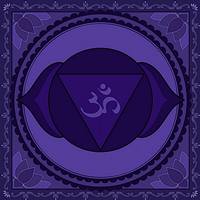 สีของเทียน : สีน้ำเงินโลหะ : เงิน, แพลทินัมหมายเหตุและความถี่ : La (ลา) (432 Hz) องค์ประกอบ : น้ำดาวเคราะห์ : ดวงจันทร์จักระ : อาชญาการทําสมาธิตอนเช้า : EH (แอะ)การทําสมาธิตอนกลางคืน : SHAM (ฉาม)ดาวน์โหลดการทําสมาธิของทูตสวรรค์ทั้ง 7ทูตสวรรค์แห่งวัน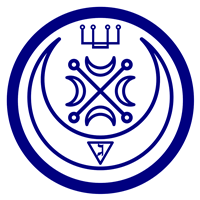 นิกายคาทอลิก : กาเบรียลออร์โธดอกซ์ : กาเบรียลอิสลาม : จิบริลศาสนายูดาห์ : กาเบรียลศาสนาพราหมณ์ : จันทราศาสนาฮินดู : พระศิวะพระเวทไทย : พระจันทร์นี่คือคำขอ หากคุณเห็นข้อผิดพลาด, ไม่ถูกต้อง, หรือหากคุณต้องการให้ข้อมูลเพิ่มเติม กรุณาเขียนไปยังผู้ดูแลระบบที่ admin@asiabiopharm.com3 - วันอังคารวันอังคาร - ระบบโภชนาการของทูตสวรรค์ทั้งเจ็ดระบบช่วยชีวิต : ระบบย่อยอาหารและระบบขับถ่ายรายการอาหารด้านล่างมีไว้สําหรับการบริโภคในวันจันทร์ คุณสามารถใช้ส่วนผสมด้านล่างเพื่อสร้างมื้ออาหารที่คุณเลือกสำหรับอาหารเช้า อาหารกลางวัน ชาช่วงบ่ายหรืออาหารค่ำ รายการประกอบด้วยอาหารจากทุกประเทศและภูมิภาคของโลก อาหารบางประเภทอาจไม่สามารถหาซื้อได้ในพื้นที่ของคุณหรืออาจจะไม่สามารถซื้อได้เมื่อคุณพิจารณางบประมาณของคุณ หากคุณเลือกอาหารเพียงประเภทเดียวก็เพียงพอแล้วหมายเหตุ : แผนโภชนาการอาหารจานเดียวมีประโยชน์ต่อร่างกายของคุณมากที่สุด นี่หมายถึงการรับประทานอาหารประเภทเดียวขั้นตอนเบื้องต้นในการเตรียมอาหารคือวิธีการทำอาหารจากพืชรวมทั้งธัญพืชจะปรุงในอุณหภูมิไม่เกิน 75-80 องศาเซลเซียสคำเตือน! ดื่มน้ำหญ้าฝรั่นในขณะท้องว่าง (แช่สติกมาส์ 7 ชิ้นในน้ำ 150 มล. ในตอนเย็น)อนุญาต! ในทุก ๆ วันของสัปดาห์ คุณสามารถใช้อาหารประจำวันจันทร์ ได้แก่ หญ้าฝรั่น น้ำมะพร้าว นมธรรมชาติ และผลิตภัณฑ์นมที่ไม่เติมสารปรุงแต่งใดๆ รวมถึงสมุนไพรในชีส –  อนุญาตให้ใช้ได้ เฉพาะผู้ที่ผ่านการบําบัดอายุรเวทหรือไม่มีโรคเรื้อรังโปรดทราบ! ผู้ที่อยู่ระหว่างการบําบัดอายุรเวทห้ามรับประทานอาหารสัตว์ทุกชนิดและและสารอนุพันธ์ในระหว่างการรักษาทั้งหมด ซึ่งรวมถึงไข่ ปลา อาหารทะเล ไขมันสัตว์ ผลิตภัณฑ์นมทุกชนิด และอาหารกระป๋องอุตสาหกรรมที่เติมสารกันบูดและ/หรือน้ำมันแร่เข้าไป นอกจากนี้การบริโภคอาหารทอดเป็นสิ่งต้องห้ามผักและผลไม้ราสเบอร์รี่เชอร์รี่บาร์เบอร์รี่เกรปฟรุตแดงแมนดารินแดงโกเมน Garnetแก้วมังกรละมุดอะกาเวขิงสลัดโอ๊คลีฟสลัดอารูกุลาแรดิชหัวหอมทุกประเภทเนตเทิลเสาวรสฟักชมพู่กระเทียมเมล็ดพืช, ถั่ว, น้ำมันพีแคนถั่วฝักยาวถั่วบักวีตน้ำมันเมล็ดมัสตาร์ดคาเมลิน่ากุหลาบผลิตภัณฑ์จากสัตว์ปลาหมึกยักษ์เครื่องดื่ม เครื่องเทศคารอบกาแฟโกโก้ฮอว์ธอร์นยี่หร่ามัสตาร์ดแทนซีใบราสเบอร์รี่พริกไทยทุกชนิดคาเมลิน่าดอกธิสเซิลผักชีล้อม
โกฐจุฬาลัมพาสายพันธุ์น้ำผึ้งสำหรับวันอังคารน้ำผึ้งบาร์เบอร์รี่น้ำผึ้งบัควีทน้ำผึ้งส้มน้ำผึ้งเกี๊ยะน้ำผึ้งป่า (เป็นสากล เหมาะสำหรับทุกวัน)น้ำผึ้งลินเดน (เป็นสากล เหมาะสำหรับทุกวัน)อาหารเช้าและอาหารเย็น (เป็นตัวอย่าง)ในวันอังคาร โจ๊กบักวีตหรือบักวีตเขียวที่งอกจะถูกบริโภค เป็นการดีที่สุดที่จะใช้บักวีต "สีเขียว" สําหรับระบบทางเดินอาหารโปรดทราบ! ก่อนที่จะซื้อบักวีตคุณต้องถามผู้ผลิตว่าธัญพืชนั้นได้ถูกแปรรูปด้วย "เมทิลโบรไมด์" หรือไม่ ธัญพืชสีน้ำตาลธรรมดาได้รับการรักษาความร้อนและได้สูญเสียธาตุขนาดเล็กที่มีประโยชน์ไปเกือบทั้งหมด สามารถสั่งซื้อบักวีต "สด" ออร์แกนิกได้ที่นี่การคำนวณน้ำหนักผลิตภัณฑ์เป็นกรัมต่อโจ๊ก 1 ช้อนโต๊ะ :บักวีตสีเขียว 90 กรัมพีแคน 20-40 กรัมน้ำมันคาเมลิน่า น้ำมันมัสตาร์ดหรือน้ำมันกระเทียม1 ช้อนโต๊ะน้ำผึ้งวันอังคารหรือน้ำผึ้งป่า 1 ช้อนโต๊ะ (ทางเลือก)ผลไม้หรือผลไม้แห้ง (ปริมาณตามที่คุณต้องการ)ขิง (ปริมาณตามที่คุณต้องการ)วิธีการทำอาหารโปรดทราบ! เพื่อรักษาอุณหภูมิในการปรุงอาหารของธาตุขนาดเล็กที่รักษาได้ไม่ควรเกิน 88 องศาเซลเซียส อย่าใส่เกลือในโจ๊ก! คุณสามารถเพิ่มผลไม้สดหรือผลไม้ที่ละลายได้ทันทีก่อนอาหารพร้อมกับน้ำผึ้ง (หากไม่มีข้อห้ามในเรื่องนี้) การทำอาหารด้วยวิธีมาตรฐาน : ล้างธัญพืชจนกว่าน้ำจะสะอาด แช่ในน้ำเย็นเป็นเวลา 1 ชั่วโมงแล้วสะเด็ดน้ำออก ใส่นมหรือน้ำตามที่คุณต้องการ ตั้งน้ำให้ร้อนจนเดือด (ประมาณ 90 องศาเซลเซียส) วางธัญพืชเพื่อให้น้ำสูงกว่าธัญพืชที่สูงกว่า 1 ซม. ต้มจนมันพร้อม เมื่อสิ้นสุดการปรุงอาหารให้ใส่เนย ถั่ว ผลไม้แห้งและปล่อยให้มันนั่งใต้ฝาเป็นเวลา 10-15 นาที ผลไม้สดและน้ำผึ้งจะถูกเติมเข้าไปก่อนที่คุณจะเริ่มรับประทาน จำไว้! น้ำผึ้งต้องไม่ร้อนการประกอบอาหารในหม้อมัลติคุกเกอร์ : ล้างธัญพืชจนกว่าน้ำจะสะอาด ใส่ในชามหม้อมัลติคุกเกอร์ เพิ่มน้ำหรือนม ตั้งอุณหภูมิไว้ที่ 80 องศา และตั้งเวลาไว้ที่ 3 ชั่วโมง* บักวีต มีประสิทธิภาพโดยเฉพาะอย่างยิ่งสําหรับการรักษาระบบทางเดินอาหาร ใช้รักษาแผลในกระเพาะอาหาร กระเพาะอาหารอักเสบ โรคตับ (โรคตับแข็ง ไขมันหรือภาวะไฮพาโทซิสที่เป็นพิษ) ตั้งแต่สมัยโบราณ แพทย์แนะนำให้ผู้ป่วยโรคต่าง ๆ รวมทั้งการสูญเสียเลือด ปัจจุบันบักวีตอยู่ในแผนโภชนาการของผู้ที่มีอาการป่วยหนัก ผู้สูงอายุ และผู้ที่เป็นโรคเบาหวาน มันทำหน้าที่แทนขนมปังและมันฝรั่งได้อย่างสมบูรณ์พืชสำหรับการแช่ (ใช้สำหรับการป้องกันโรคและวัตถุประสงค์ทางการแพทย์)ชาอีวาน - องค์ประกอบรากของการแช่ขั้นพื้นฐาน (พืชวันจันทร์)พืชมีผลต่อระบบประสาทของมนุษย์ ตั้งแต่สมัยโบราณมันถูกใช้เพื่อรักษาโรคประสาท โรคพิษสุราเรื้อรัง โรคฮิสทีเรีย โรคซึมเศร้า และโรคลมชักชาอีวาน 4 ช้อนชาต่อน้ำหนึ่งลิตร ระบบที่สำคัญทั้งหมดของร่างกายถูกควบคุมโดยระบบประสาท ซึ่งเป็นสาเหตุจำเป็นต้องรักษาและป้องกันโรคต่าง ๆ ที่เกี่ยวข้องกับระบบประสาทส่วนกลางและระบบประสาทส่วนนอก พืชที่ระบุไว้ด้านล่างสามารถใช้รับประทานเป็นยาป้องกันหรือสําหรับการบําบัดอย่างเข้มข้นสำคัญ! พืชถูกใช้ในปริมาณน้อยที่สุดเพื่อวัตถุประสงค์ในการป้องกัน พืชทั้งหมดต่อไปนี้สามารถเพิ่มได้ในอัตราส่วนต่อไปนี้ : 1 ช้อนชาต่อการแช่ 1 ลิตร ยกเว้นพืชที่ถูกทําเครื่องหมายว่า "เป็นพิษ" หากคุณกําลังทุกข์ทรมานจากโรคเรื้อรังและคุณไม่แน่ใจว่าพืชชนิดใดที่จะบริโภคและวิธีการในการรักษาโรคบางอย่างหรือชุดของโรค เราขอแนะนําให้คุณกําหนดเวลาการปรึกษากับนักธรรมชาติบำบัด โดยคลิกที่ลิงค์นี้ ผู้เชี่ยวชาญจะจัดทําหลักสูตรส่วนตัวของการบําบัดอายุรเวทสําหรับคุณในระหว่างการให้คําปรึกษา คุณยังสามารถกำหนดการนัดหมายผ่าน ไอดีไลน์ : smmanager ได้อีกด้วย* บาร์เบอร์รี่ทั่วไป เป็นที่รู้จักกันดีในเรื่องผลของการรักษาตั้งแต่สมัยโบราณ มันถูกเรียกว่า "เครื่องฟอกเลือด" ทิงเจอร์ของบาร์เบอร์รีใช้ในการรักษาเลือดออกที่หลากหลาย ใช้เป็นสารคีเลตติ้งสำหรับโรคต่าง ๆ ดังต่อไปนี้ : ตับอักเสบ ถุงน้ำดีอักเสบ นิ่วในถุงน้ำดี อาการปวดเฉียบพลันในระบบทางเดินน้ำดี อาการกําเริบของถุงน้ำดีอักเสบเรื้อรัง* ขิงทางการแพทย์ ในการแพทย์อายุรเวทใช้รักษาอาการท้องอืดท้องเฟ้อ ในทางการแพทย์พื้นบ้านในหลายประเทศ รากขิงใช้รักษาความผิดปกติในการย่อยอาหาร อาการเบื่ออาหาร ความอยากอาหารน้อย อาการปัสสาวะไม่ออก ลําไส้อักเสบเรื้อรัง และอาการบวมน้ำ* โกฐจุฬาลัมพา มันถูกใช้เพื่อเพิ่มความอยากอาหารและปรับปรุงการทํางานของระบบทางเดินอาหารโดยเฉพาะอย่างยิ่งเมื่อคนทุกข์ทรมานจาก : อาการถุงน้ำดีอักเสบเรื้อรัง โรคกระเพาะอาหารชนิดต่างๆ ท้องผูก ท้องร่วง อาการปวดเฉียบพลันในระบบทางเดินน้ำดี ใช้ภายนอกเพื่อขจัดกลิ่นเหม็นออกจากปาก ในรัสเซียมีการใช้โกฐจุฬาลัมพาในช่วงวันหยุดและพิธีการเป็นคาถาแห่งความรัก เมื่อผู้หญิงตีผู้ชายด้วยโกฐจุฬาลัมพา นั่นหมายความว่า เธอมองว่าเขาเป็นคู่ชีวิตที่แน่นอนที่สุด บ้านถูกรมยาด้วย โกฐจุฬาลัมพาไทย เพื่อปกป้องจากวิญญาณชั่วร้ายและพ่อมด* แทนซีทั่วไป ในการแพทย์พื้นบ้านการแช่ดอกไม้แทนซีเป็นที่นิยมมากในฐานะยาต่อต้านพยาธิ มันใช้กับพยาธิตัวกลมและพยาธิเข็มหมุด รวมทั้งรักษาโรคอุจจาระร่วง และโรคที่เกิดจากพพยาธิตัวกลม เป็นสารคีเลตติ้ง ในด้านโรคผิวหนัง แทนซีใช้รักษาภาวะโรคผิวหนังอักเสบและโรคสะเก็ดเงิน ในทางการแพทย์เยอรมันการแช่ดอกไม้นี้ใช้เพื่อรักษาโรคต่าง ๆ ของอวัยวะทางเดินอาหาร (โรคบิด โรคลำไส้อักเสบ ท้องอืด ท้องผูก)หากคุณกําลังทุกข์ทรมานจากโรคใด ๆ ที่ระบุไว้มีความจําเป็นต้องเพิ่มปริมาณของพืชที่เกี่ยวข้องเป็น 2-3 ช้อนชาและเพิ่มลงในการแช่แทนปริมาณปกติการแช่สมุนไพรเตรียมในช่วงเย็นและต้องพักอย่างน้อย 6 ชั่วโมง ควรบริโภคยาก่อนรุ่งสางของวันพุธโปรดทราบ! หากคุณไม่พบพืชหรือผลิตภัณฑ์อื่นที่ใช้ในภูมิภาคของคุณในวันใดวันหนึ่งของสัปดาห์ เราขอเชิญคุณส่งชื่อของพืชชนิดนี้เป็นภาษาละติน (เช่นในวิกิพีเดีย) โดยเฉพาะอย่างยิ่งลิงก์ไปยังคําอธิบาย คุณสามารถกรอกแบบฟอร์มนี้ได้ :ชื่อเต็มของคุณอีเมลของคุณพืชหรือผลิตภัณฑ์อโรมาเทอราพี, ธูปเลือดมังกรกุหลาบ
เกี๊ยะวงศ์ผักชียี่หร่าฝรั่งโกฐจุฬาลัมพาซื้อธูปแท่งลักษณะหลัก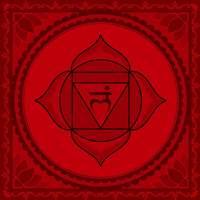 สีของเทียน : สีแดงโลหะ : เหล็ก,เหล็กกล้าหมายเหตุและความถี่ : โด (259 เฮิรตซ์)องค์ประกอบ : ดิน + ไฟดาวเคราะห์ : ดาวอังคารจักระ : มูลาดาราการทําสมาธิตอนเช้า : อุรคืนนั่งสมาธิ : ลามดาวน์โหลดการทําสมาธิของทูตสวรรค์ทั้ง 7ทูตสวรรค์แห่งวัน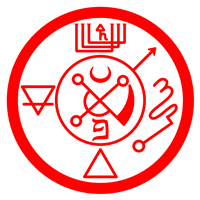 นิกายคาทอลิก : คามาเอลออร์โธดอกซ์ : บาราเชลอิสลาม : คาลคาอิลศาสนายูดาห์ : ซามาเอลศาสนาพราหมณ์ : บราเซียร์ศาสนาฮินดู : หนุมานพระเวทไทย : พระอังคารนี่คือคำขอ หากคุณเห็นข้อผิดพลาด, ไม่ถูกต้อง, หรือหากคุณต้องการให้ข้อมูลเพิ่มเติม กรุณาเขียนไปยังผู้ดูแลระบบที่ admin@asiabiopharm.com4 - วันพุธวันพุธ - ระบบโภชนาการของทูตสวรรค์ทั้งเจ็ดระบบช่วยชีวิต : ระบบไหลเวียน (ระบบหัวใจและหลอดเลือด) รวมถึงระบบทางเดินหายใจรายการอาหารด้านล่างมีไว้สําหรับการบริโภคในวันพุธ คุณสามารถใช้ส่วนผสมด้านล่างเพื่อสร้างมื้ออาหารที่คุณเลือกสำหรับอาหารเช้า อาหารกลางวัน ชาช่วงบ่ายหรืออาหารค่ำ รายการประกอบด้วยอาหารจากทุกประเทศและภูมิภาคของโลก อาหารบางประเภทอาจไม่สามารถหาซื้อได้ในพื้นที่ของคุณหรืออาจจะไม่สามารถซื้อได้เมื่อคุณพิจารณางบประมาณของคุณ หากคุณเลือกอาหารเพียงประเภทเดียวก็เพียงพอแล้วหมายเหตุ : แผนโภชนาการอาหารจานเดียวมีประโยชน์ต่อร่างกายของคุณมากที่สุด นี่หมายถึงการรับประทานอาหารประเภทเดียวขั้นตอนเบื้องต้นในการเตรียมอาหารคือวิธีการทำอาหารจากพืชรวมทั้งธัญพืชจะปรุงในอุณหภูมิไม่เกิน 75-80 องศาเซลเซียสคำเตือน! ดื่มน้ำหญ้าฝรั่นในขณะท้องว่าง (แช่สติกมาส์ 7 ชิ้นในน้ำ 150 มล. ในตอนเย็น)อนุญาต! ในทุก ๆ วันของสัปดาห์ คุณสามารถใช้อาหารประจำวันจันทร์ ได้แก่ หญ้าฝรั่น น้ำมะพร้าว นมธรรมชาติ และผลิตภัณฑ์นมที่ไม่เติมสารปรุงแต่งใดๆ รวมถึงสมุนไพรในชีส –  อนุญาตให้ใช้ได้ เฉพาะผู้ที่ผ่านการบําบัดอายุรเวทหรือไม่มีโรคเรื้อรังโปรดทราบ! ผู้ที่อยู่ระหว่างการบําบัดอายุรเวทห้ามรับประทานอาหารสัตว์ทุกชนิดและและสารอนุพันธ์ในระหว่างการรักษาทั้งหมด ซึ่งรวมถึงไข่ ปลา อาหารทะเล ไขมันสัตว์ ผลิตภัณฑ์นมทุกชนิด และอาหารกระป๋องอุตสาหกรรมที่เติมสารกันบูดและ/หรือน้ำมันแร่เข้าไป นอกจากนี้การบริโภคอาหารทอดเป็นสิ่งต้องห้ามผักและผลไม้อะโวคาโดสับปะรดโหระพากระเจี๊ยบตะไคร้ถั่วลันเตาลูกแพร์ไวเบอร์นัมผักชีลองกองวงศ์แตงมังคุดพาร์สลีย์สลัดผักกาดหอมมะเขือเทศต้นกระเทียมป่าซอเรล
สาหร่ายทะเลเมล็ดพืช, ถั่ว, น้ำมันลูกเดือยมิลค์ทิสเซิลงาดํางาขาวลูกจันทน์เทศออริกาโนลูกซัดเทียนดําผลิตภัณฑ์จากสัตว์กุ้งเครื่องดื่ม เครื่องเทศโหระพาข่าไอริชสีม่วงใบเมเปิ้ลผักชีสายพันธุ์น้ำผึ้งสำหรับวันพุธน้ำผึ้งป่า (มาตรฐานสากล เหมาะสำหรับทุกวัน)น้ำผึ้งหญ้าแฝกน้ำผึ้งดอกมิลค์ทิสเซิลอาหารเช้าและอาหารเย็น (เป็นตัวอย่าง)โจ๊กลูกเดือยดีต่อระบบหัวใจและหลอดเลือด คุณควรค้นหาลูกเดือยสดเพราะไม่สามารถเก็บไว้ได้นาน ลูกเดือยชนิดหนึ่งที่พบบ่อยคือ โปรโซ (ลูกเดือยโปรโซ)การคำนวณน้ำหนักผลิตภัณฑ์เป็นกรัมต่อโจ๊ก 1 ช้อนโต๊ะ :ลูกเดือย 90 กรัมถั่วพิสตาชิโอปอกเปลือกดิบ 20-40 กรัมน้ำผึ้ง "มิลค์ทิสเซิล" หรือ "น้ำผึ้งป่า" 1 ช้อนโต๊ะ (ให้เลือกได้)น้ำมันมิลค์ทิสเซิล น้ำมันงา หรือน้ำมันอะโวคาโด 1 ช้อนโต๊ะผลไม้หรือผลไม้แห้ง (ปริมาณตามที่คุณต้องการ)* ลูกเดือย พืชที่ใช้กันอย่างแพร่หลายในยาแผนโบราณรวมถึงในโฮมีโอพาธี (homeopathy) มันมีโปรตีนจํานวนมากและเป็นอันดับสองรองจากควินัว มันเป็นผู้นำที่ไม่มีข้อโต้แย้งในทวีปยุโรป ตำแหน่งที่สองถูกครอบครองโดยข้าวและข้าวบาร์เลย์ ธัญพืชที่ยังไม่ผ่านกระบวนการทางความร้อนสามารถใช้ในการรักษาความดันโลหิตสูง ภาวะหลอดเลือดแข็ง และโรคหัวใจและหลอดเลือดหลายชนิด ลูกเดือยขจัดสารพิษ เกลือโลหะหนักและรักษาผลข้างเคียงหลังจากทานยาปฏิชีวนะ มันทําให้การทํางานของไตเป็นปกติ เนื่องจากลูกเดือยเป็นอัลคาไลน์และอุดมไปด้วยโพแทสเซียมจึงแนะนําสําหรับผู้ป่วยที่เป็นโรคสะเก็ดเงิน เมล็ดที่ร้อนจะใช้อุ่นไซนัสโหนกแก้มในคนที่เป็นโรคไซนัสอักเสบ* เทียนสัตตบุษย์ มีคุณสมบัติต้านการอักเสบ ยาแก้เกร็ง ฆ่าแบคทีเรีย ยาขับเสมหะ มันช่วยเร่งการกําจัดเสมหะและการอักเสบที่เหลืออยู่ของเยื่อเมือกจากทางเดินหายใจส่วนบน มันมีประสิทธิภาพในการรักษาอาการแทรกซ้อนของจุลชีพทางเดินหายใจ ชาวอียิปต์และชาวกรีกโบราณใช้เทียนสัตตบุษย์เป็นยาที่มีคุณค่าในการรักษาฝันร้ายและงูกัด * ลูกแพร์ การใช้ผลไม้ต้มและอบมีประสิทธิภาพในการรักษาอาการไอรุนแรงและสำลัก (วัณโรคและปอดบวม) ยาต้มลูกแพร์แห้งมีประโยชน์ในการรักษาอาการหวัดที่เกิดขึ้นเนื่องจากความผิดปกติของทางเดินหายใจส่วนบน ใบและผลไม้หั่นบาง ๆ ใช้ในการรักษาโรคหลอดลมปอดและการติดเชื้อทางเดินหายใจเฉียบพลัน* ตะไคร้ ช่วยกระตุ้นการไหลเวียนโลหิตและการไหลเวียนของน้ำเหลือง มีสารที่มีคุณค่ามากมายสําหรับร่างกายและมีคุณสมบัติยาแก้ปวด, ยาสมานแผล, ฆ่าเชื้อแบคทีเรีย, ขับลม, ยากล่อมประสาทและต้านการอักเสบ แพทย์ใช้มันเพื่อรักษาอาการปวดกล้ามเนื้อ อ่อนเพลีย เวียนศีรษะ น้ำมูกไหล และไซนัสอักเสบ* จันทน์เทศ มันถูกใช้ในการรักษาเส้นเลือดดำขอดและโรคของอวัยวะเกี่ยวกับเม็ดเลือด (โดยเฉพาะอย่างยิ่งม้าม) มีประโยชน์สําหรับผู้ป่วยที่มีภาวะหัวใจล้มเหลว โรคหัวใจขาดเลือด โรคหลอดเลือดหัวใจตีบ โรคไฮโปคอนเดรีย โรคประสาท โปรดทราบ! ใช้ด้วยความระมัดระวังเนื่องจากลูกจันทน์เทศเป็นพิษในปริมาณที่สูง* ออริกาโน ภายในการแช่สมุนไพรออริกาโนใช้เป็นยาเสมหะสําหรับโรคของระบบทางเดินหายใจส่วนบน (หลอดลมอักเสบ, การติดเชื้อทางเดินหายใจเฉียบพลัน)* ฮอปส์ ใช้กับโรคประสาทหัวใจ หัวใจเต้นเร็ว หัวใจเต้นผิดจังหวะ การเสื่อมสมรรถภาพทางเพศ หัวใจอ่อนแอ ไข้หวัดใหญ่ โรคไอกรน ไอ วัณโรคปอด โรคทางเดินหายใจเฉียบพลัน ผลฮอปส์มีฤทธิ์ระงับประสาท ต้านการอักเสบ ต้านการขับปัสสาวะ ยาแก้เกร็ง และฤทธิ์ฆ่าเชื้อแบคทีเรีย สารหลัก ๆ ที่ส่งเสริมการสมานแผลคือ ธาตุจุลชีพรสขม สารประกอบที่เป็นเอกลักษณ์และน้ำมันหอมระเหยวิธีการทำอาหารโปรดทราบ! เพื่อรักษาอุณหภูมิในการปรุงอาหารของธาตุขนาดเล็กที่รักษาได้ไม่ควรเกิน 88 องศาเซลเซียส อย่าใส่เกลือในโจ๊ก! คุณสามารถเพิ่มผลไม้สดหรือผลไม้ที่ละลายได้ทันทีก่อนอาหารพร้อมกับน้ำผึ้ง (หากไม่มีข้อห้ามในเรื่องนี้) การประกอบอาหารโดยใช้อ่างน้ำควบคุมอุณหภูมิ : ล้างธัญพืชด้วยน้ำสะอาดและแช่เป็นเวลา 20 นาที สะเด็ดน้ำออก เทนม (หรือน้ำจืด) ที่ความสูง 2 ซม. เหนือธัญพืช เมื่อคุณกำลังปรุงอาหารตรวจให้แน่ใจว่าอุณหภูมิไม่เกิน 88 องศาเซลเซียสการประกอบอาหารในหม้อมัลติคุกเกอร์ : ล้างธัญพืชและใส่มันลงในชามหม้อมัลติคุกเกอร์ เทนมหรือน้ำ ตั้งอุณหภูมิไว้ที่ 80 องศา และตั้งเวลาไว้ที่ 2 ชั่วโมงพืชสำหรับการแช่ (ใช้สำหรับการป้องกันโรคและวัตถุประสงค์ทางการแพทย์)ชาอีวาน (narrow-leaved fireweed) - องค์ประกอบรากของการแช่ขั้นพื้นฐาน (พืชวันจันทร์)พืชมีผลต่อระบบประสาทของมนุษย์ ตั้งแต่สมัยโบราณมันถูกใช้เพื่อรักษาโรคประสาท โรคพิษสุราเรื้อรัง โรคฮิสทีเรีย โรคซึมเศร้า และโรคลมชักชาอีวาน 4 ช้อนชาต่อน้ำหนึ่งลิตร ระบบที่สำคัญทั้งหมดของร่างกายถูกควบคุมโดยระบบประสาท ซึ่งเป็นสาเหตุจำเป็นต้องรักษาและป้องกันโรคต่าง ๆ ที่เกี่ยวข้องกับระบบประสาทส่วนกลางและระบบประสาทส่วนนอก พืชที่ระบุไว้ด้านล่างสามารถใช้รับประทานเป็นยาป้องกันหรือสําหรับการบําบัดอย่างเข้มข้นสำคัญ! พืชถูกใช้ในปริมาณน้อยที่สุดเพื่อวัตถุประสงค์ในการป้องกัน พืชทั้งหมดต่อไปนี้สามารถเพิ่มได้ในอัตราส่วนต่อไปนี้ : 1 ช้อนชาต่อการแช่ 1 ลิตร ยกเว้นพืชที่ถูกทําเครื่องหมายว่า "เป็นพิษ" หากคุณกําลังทุกข์ทรมานจากโรคเรื้อรังและคุณไม่แน่ใจว่าพืชชนิดใดที่จะบริโภคและวิธีการในการรักษาโรคบางอย่างหรือชุดของโรค เราขอแนะนําให้คุณกําหนดเวลาการปรึกษากับนักธรรมชาติบำบัด โดยคลิกที่ลิงค์นี้ ผู้เชี่ยวชาญจะจัดทําหลักสูตรส่วนตัวของการบําบัดอายุรเวทสําหรับคุณในระหว่างการให้คําปรึกษา คุณยังสามารถกำหนดการนัดหมายผ่าน WhatsApp +74996383184 ได้อีกด้วยหากคุณกําลังทุกข์ทรมานจากโรคใด ๆ ที่ระบุไว้มีความจําเป็นต้องเพิ่มปริมาณของพืชที่เกี่ยวข้องเป็น 2-3 ช้อนชาและเพิ่มลงในการแช่แทนปริมาณปกติการแช่สมุนไพรเตรียมในช่วงเย็นและต้องพักอย่างน้อย 6 ชั่วโมง ควรบริโภคยาก่อนรุ่งสางของวันพฤหัสบดี ดื่มก่อนอาหาร 30 นาทีหรือ 2 ชั่วโมงหลังอาหารโปรดทราบ! หากคุณไม่พบพืชหรือผลิตภัณฑ์อื่นที่ใช้ในภูมิภาคของคุณในวันใดวันหนึ่งของสัปดาห์ เราขอเชิญคุณส่งชื่อของพืชชนิดนี้เป็นภาษาละติน (เช่นในวิกิพีเดีย) โดยเฉพาะอย่างยิ่งลิงก์ไปยังคําอธิบาย คุณสามารถกรอกแบบฟอร์มนี้ได้ :ชื่อเต็มของคุณอีเมลของคุณพืชหรือผลิตภัณฑ์อโรมาเทอราพี, ธูปยางไม้ขาวยางไม้เทายางไม้ดำกำยานตะไคร้หอมเอเลมี (Elemi)กะเพราตะไคร้จันทน์เทศมะลิออริกาโนพาโลซานโต (Palo-Santo)ซื้อธูปแท่งลักษณะหลัก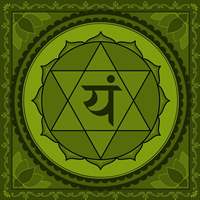 สีของเทียน : สีเขียวโลหะ : ปรอทหมายเหตุและความถี่ : ฟา (346 เฮิรตซ์)องค์ประกอบ : อากาศดาวเคราะห์ : ดาวพุธจักระ : อนาหตะการทําสมาธิตอนเช้า : อาห์คืนนั่งสมาธิ : ยำดาวน์โหลดการทําสมาธิของทูตสวรรค์ทั้ง 7ทูตสวรรค์แห่งวัน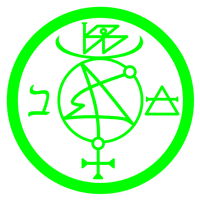 นิกายคาทอลิก : ราฟาเอลออร์โธดอกซ์ : ราฟาเอลอิสลาม : อิสราฟิลศาสนายูดาห์ : ราฟาเอลศาสนาพราหมณ์ : พระโคตมพุทธเจ้าศาสนาฮินดู : พระคเณศพระเวทไทย : พระราหูนี่คือคำขอ หากคุณเห็นข้อผิดพลาด, ไม่ถูกต้อง, หรือหากคุณต้องการให้ข้อมูลเพิ่มเติม กรุณาเขียนไปยังผู้ดูแลระบบที่ admin@asiabiopharm.com5 - วันพฤหัสบดีวันพฤหัสบดี - ระบบโภชนาการของทูตสวรรค์ทั้งเจ็ดระบบช่วยชีวิต : ระบบต่อมไร้ท่อรวมถึงระบบภูมิคุ้มกันรายการอาหารด้านล่างมีไว้สําหรับการบริโภคในวันพฤหัสบดี คุณสามารถใช้ส่วนผสมด้านล่างเพื่อสร้างมื้ออาหารที่คุณเลือกสำหรับอาหารเช้า อาหารกลางวัน ชาช่วงบ่ายหรืออาหารค่ำ รายการประกอบด้วยอาหารจากทุกประเทศและภูมิภาคของโลก อาหารบางประเภทอาจไม่สามารถหาซื้อได้ในพื้นที่ของคุณหรืออาจจะไม่สามารถซื้อได้เมื่อคุณพิจารณางบประมาณของคุณ หากคุณเลือกอาหารเพียงประเภทเดียวก็เพียงพอแล้วหมายเหตุ : แผนโภชนาการอาหารจานเดียวมีประโยชน์ต่อร่างกายของคุณมากที่สุด นี่หมายถึงการรับประทานอาหารประเภทเดียวขั้นตอนเบื้องต้นในการเตรียมอาหารคือวิธีการทำอาหารจากพืชรวมทั้งธัญพืชจะปรุงในอุณหภูมิไม่เกิน 75-80 องศาเซลเซียสคำเตือน! ดื่มน้ำหญ้าฝรั่นในขณะท้องว่าง (แช่สติกมาส์ 7 ชิ้นในน้ำ 150 มล. ในตอนเย็น)อนุญาต! ในทุก ๆ วันของสัปดาห์ คุณสามารถใช้อาหารประจำวันจันทร์ ได้แก่ หญ้าฝรั่น น้ำมะพร้าว นมธรรมชาติ และผลิตภัณฑ์นมที่ไม่เติมสารปรุงแต่งใดๆ รวมถึงสมุนไพรในชีส –  อนุญาตให้ใช้ได้ เฉพาะผู้ที่ผ่านการบําบัดอายุรเวทหรือไม่มีโรคเรื้อรังโปรดทราบ! ผู้ที่อยู่ระหว่างการบําบัดอายุรเวทห้ามรับประทานอาหารสัตว์ทุกชนิดและและสารอนุพันธ์ในระหว่างการรักษาทั้งหมด ซึ่งรวมถึงไข่ ปลา อาหารทะเล ไขมันสัตว์ ผลิตภัณฑ์นมทุกชนิด และอาหารกระป๋องอุตสาหกรรมที่เติมสารกันบูดและ/หรือน้ำมันแร่เข้าไป นอกจากนี้การบริโภคอาหารทอดเป็นสิ่งต้องห้ามผักและผลไม้อาร์ทิโชกผักกาดหัวขนุนผักฉ่อยมะเฟืองเทียนแดงมะกอกสลัดเคนลูกเกดมะขามขึ้นฉ่ายรากเผือกกะหล่ำดอกเมล็ดพืช, ถั่ว, น้ำมันข้าวสาลีบราซิลนัตถั่วไพน์ (ถั่วสน)แมคคาเดเมียน้ำมันมะกอกเมล็ดชีอา (เมล็ดเจีย)เทียนสัตตบุษย์โป๊ยกั๊กสะระแหน่เบอร์ด็อกอายไบรท์กล้ายไทม์คอร์นฟลาวเวอร์ผลิตภัณฑ์จากสัตว์มอลลัสกาหอยเม่นทะเลปลิงทะเลหอยนางรมเครื่องดื่ม เครื่องเทศสายพันธุ์น้ำผึ้งสำหรับวันพฤหัสบดีน้ำผึ้งเบอร์ด็อกน้ำผึ้งเสจน้ำผึ้งหุสบน้ำผึ้งป่า (มาตรฐานสากล เหมาะสำหรับทุกวัน)น้ำผึ้งลินเดน (มาตรฐานสากล เหมาะสำหรับทุกวัน)อาหารเช้าและอาหารเย็น (เป็นตัวอย่าง)โจ๊กเอมเมอร์การคำนวณน้ำหนักผลิตภัณฑ์เป็นกรัมต่อหนึ่งหน่วยบริโภคของโจ๊ก :เอมเมอร์ 30-70 กรัมถั่ว (แมคคาเดเมีย บราซิล ถั่วไพน์) 20-40 กรัมน้ำมันมะกอก น้ำมันอะโวคาโด หรือน้ำมันถั่วไพน์ 1 ช้อนโต๊ะน้ำผึ้ง 1 ช้อนโต๊ะผลไม้หรือผลไม้แห้ง (ปริมาณตามที่คุณต้องการ)คุณสมบัติที่เป็นประโยชน์ของเอมเมอร์ มันได้รับการพิสูจน์ทางการแพทย์ว่าการบริโภคเอมเมอร์ทําให้เส้นโค้งระดับน้ำตาลในเลือดแบนราบ (ลดปริมาณน้ำตาล) มันมีประสิทธิภาพเป็นพิเศษในการรักษาโรคต่อมไร้ท่อรวมทั้งโรคเบาหวานและโรคอ้วน เอมเมอร์ทำให้ระดับฮอร์โมนเป็นปกติและเร่งการเผาผลาญ เอมเมอร์มีผลโดยตรงต่อระบบภูมิคุ้มกันซึ่งแสดงออกโดยความรู้สึกว่าเต็มไปด้วยพลังงาน ความต้านทานต่อความเครียด และการทำงานที่มั่นคงของระบบประสาท ธาตุขนาดเล็กภายในเมล็ดเอมเมอร์ทำให้การทำงานของระบบทางเดินอาหารมีเสถียรภาพและลดระดับคอเลสเตอรอลในเลือดวิธีการทำอาหารการเตรียมการตามปกติ : ล้างธัญพืชจนกว่าน้ำสะอาด แช่ไว้ 30 ชั่วโมง อุ่นน้ำจืดหรือนมให้ร้อนถึง 70 องศาแล้วเทลงบนเมล็ด เติมโจ๊กด้วยเนย ใส่ถั่วและผลไม้แห้ง ปล่อยให้นั่ง 15-20 นาทีใต้ฝาการประกอบอาหารในหม้อมัลติคุกเกอร์ : ล้างธัญพืชจนกว่าน้ำสะอาด วางในชามหม้อมัลติคุกเกอร์ เทน้ำสะอาดหรือนม ตั้งอุณหภูมิไว้ที่ 80 องศา ตั้งเวลาเป็น 7 ชั่วโมง หลังปรุงอาหารให้ใส่เนย ถั่วและผลไม้แห้ง แล้วปล่อยให้โจ๊กนั่งในระบอบ "อุ่น" เป็นเวลา 15-20 นาทีโปรดทราบ! เพื่อรักษาอุณหภูมิในการปรุงอาหารของธาตุขนาดเล็กที่รักษาได้ไม่ควรเกิน 88 องศาเซลเซียส อย่าใส่เกลือในโจ๊ก! คุณสามารถเพิ่มผลไม้สดหรือผลไม้ที่ละลายได้ทันทีก่อนอาหารพร้อมกับน้ำผึ้ง (หากไม่มีข้อห้ามในเรื่องนี้) พืชสำหรับการแช่ (ใช้สำหรับการป้องกันโรคและวัตถุประสงค์ทางการแพทย์)ชาอีวาน (narrow-leaved fireweed) - องค์ประกอบรากของการแช่ขั้นพื้นฐาน (พืชวันจันทร์)พืชมีผลต่อระบบประสาทของมนุษย์ ตั้งแต่สมัยโบราณมันถูกใช้เพื่อรักษาโรคประสาท โรคพิษสุราเรื้อรัง โรคฮิสทีเรีย โรคซึมเศร้า และโรคลมชักชาอีวาน 4 ช้อนชาต่อน้ำหนึ่งลิตร ระบบที่สำคัญทั้งหมดของร่างกายถูกควบคุมโดยระบบประสาท ซึ่งเป็นสาเหตุจำเป็นต้องรักษาและป้องกันโรคต่าง ๆ ที่เกี่ยวข้องกับระบบประสาทส่วนกลางและระบบประสาทส่วนนอก พืชที่ระบุไว้ด้านล่างสามารถใช้รับประทานเป็นยาป้องกันหรือสําหรับการบําบัดอย่างเข้มข้นสำคัญ! พืชถูกใช้ในปริมาณน้อยที่สุดเพื่อวัตถุประสงค์ในการป้องกัน พืชทั้งหมดต่อไปนี้สามารถเพิ่มได้ในอัตราส่วนต่อไปนี้ : 1 ช้อนชาต่อการแช่ 1 ลิตร ยกเว้นพืชที่ถูกทําเครื่องหมายว่า "เป็นพิษ" หากคุณกําลังทุกข์ทรมานจากโรคเรื้อรังและคุณไม่แน่ใจว่าพืชชนิดใดที่จะบริโภคและวิธีการในการรักษาโรคบางอย่างหรือชุดของโรค เราขอแนะนําให้คุณกําหนดเวลาการปรึกษากับนักธรรมชาติบำบัด โดยคลิกที่ลิงค์นี้ ผู้เชี่ยวชาญจะจัดทําหลักสูตรส่วนตัวของการบําบัดอายุรเวทสําหรับคุณในระหว่างการให้คําปรึกษา คุณยังสามารถกำหนดการนัดหมายผ่าน WhatsApp +74996383184 ได้อีกด้วย* หุสบ มันถูกใช้โดยแพทย์แผนโบราณใช้เป็นสมุนไพรในวงกล้างสเปกตรัม มีอิทธิพลต่อระบบภูมิคุ้มกันของร่างกายทุกระบบ ในหนังสือของกษัตริย์ซาโลมอนมันถูกกล่าวถึงว่าเป็นพืชศักดิ์สิทธิ์และจนถึงทุกวันนี้มันถูกใช้เพื่อชําระร่างกายและวิญญาณให้สะอาด* คอร์นฟลาวเวอร์ มันมีผลต่อระบบน้ำเหลืองของมนุษย์ ตั้งแต่สมัยโบราณมันถูกใช้ทั้งทางปากและภายนอกเพื่อรักษาความผิดปกติของระบบน้ำเหลืองรวมทั้ง : โรคผิวหนังอักเสบผื่นแพ้ สิว ฝีในช่องหู* สะระแหน่ มันถูกใช้โดยแพทย์แผนโบราณใช้ในการรักษาโรคภูมิแพ้ โรคผิวหนังภูมิแพ้ และผิวหนังคัน ช่วยกระตุ้นการทํางานของต่อมหมวกไต มันมีคุณสมบัติที่ทำให้ระบบประสาทสงบ* เสจ ใช้สำหรับรักษาเซ็บเดิร์ม โรคผิวหนังอักเสบ ผื่นชนิดผิวหนังแดงลอกเป็นขุย โรคไทรอยด์ และโรคต่อมไร้ท่ออื่น ๆ อีกมากมาย นอกจากนี้ยังใช้สำหรับการรักษาแผลที่ไม่หายซึ่งเกิดจากความผิดปกติในระบบน้ำเหลือง* โหระพาป่า ใช้เป็นสมุนไพรฟอกเลือดสำหรับคนที่เป็นโรคโลหิตจาง, มะเร็งกระเพาะอาหารและลําไส้เล็กส่วนต้น, ลําไส้ โดยการกระตุ้นของระบบน้ำเหลืองโหระพาป่าจะช่วยเพิ่มการผลิตสารคัดหลั่งจากต่อมหมวกไตและสารคัดหลั่งในกระเพาะอาหาร ขณะเดียวกันก็ส่งผลต่อจุลินทรีย์ในลำไส้การแช่นี้จะต้องบริโภคระหว่างวันพฤหัสบดี เวลาใดก็ได้ของวันนั้นจนถึงเช้าวันศุกร์ ดื่มก่อนอาหารครึ่งชั่วโมงหรือ 2 ชั่วโมงหลังอาหารโปรดทราบ! หากคุณไม่พบพืชหรือผลิตภัณฑ์อื่นที่ใช้ในภูมิภาคของคุณในวันใดวันหนึ่งของสัปดาห์ เราขอเชิญคุณส่งชื่อของพืชชนิดนี้เป็นภาษาละติน (เช่นในวิกิพีเดีย) โดยเฉพาะอย่างยิ่งลิงก์ไปยังคําอธิบาย คุณสามารถกรอกแบบฟอร์มนี้ได้ :ชื่อเต็มของคุณอีเมลของคุณพืชหรือผลิตภัณฑ์อโรมาเทอราพี, ธูปหุสบซีดาร์เสจขาวจาโตบาไม้หอมกฤษณากลิ่นชะมดซื้อธูปแท่งลักษณะหลัก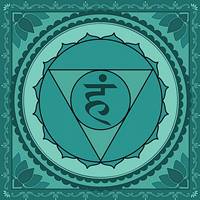 สีของเทียน : สีน้ำเงินโลหะ : ดีบุกหมายเหตุและความถี่ : ซอล์ท (389 เฮิรตซ์)องค์ประกอบ : น้ำ + ไฟดาวเคราะห์ : ดาวพฤหัสบดีจักระ : วิสุทธาการทําสมาธิตอนเช้า : อายการทําสมาธิตอนกลางคืน : ฮัมดาวน์โหลดการทําสมาธิของทูตสวรรค์ทั้ง 7ทูตสวรรค์แห่งวัน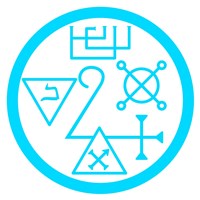 นิกายคาทอลิก : ซาชิเอลออร์โธดอกซ์ : ซิกคาอิลอิสลาม : ซามคาอิลศาสนายูดาห์ : ซาดคิเอลศาสนาพราหมณ์ : คุรุศาสนาฮินดู : พระวิษณุพระเวทไทย : พระพฤหัสบดีนี่คือคำขอ หากคุณเห็นข้อผิดพลาด, ไม่ถูกต้อง, หรือหากคุณต้องการให้ข้อมูลเพิ่มเติม กรุณาเขียนไปยังผู้ดูแลระบบที่ admin@asiabiopharm.com6 - วันศุกร์วันศุกร์ - ระบบโภชนาการของทูตสวรรค์ทั้งเจ็ดระบบช่วยชีวิต : ระบบสืบพันธุ์รายการอาหารด้านล่างมีไว้สําหรับการบริโภคในวันศุกร์ คุณสามารถใช้ส่วนผสมด้านล่างเพื่อสร้างมื้ออาหารที่คุณเลือกสำหรับอาหารเช้า อาหารกลางวัน ชาช่วงบ่ายหรืออาหารค่ำ รายการประกอบด้วยอาหารจากทุกประเทศและภูมิภาคของโลก อาหารบางประเภทอาจไม่สามารถหาซื้อได้ในพื้นที่ของคุณหรืออาจจะไม่สามารถซื้อได้เมื่อคุณพิจารณางบประมาณของคุณ หากคุณเลือกอาหารเพียงประเภทเดียวก็เพียงพอแล้วหมายเหตุ : แผนโภชนาการอาหารจานเดียวมีประโยชน์ต่อร่างกายของคุณมากที่สุด นี่หมายถึงการรับประทานอาหารประเภทเดียวขั้นตอนเบื้องต้นในการเตรียมอาหารคือวิธีการทำอาหารจากพืชรวมทั้งธัญพืชจะปรุงในอุณหภูมิไม่เกิน 75-80 องศาเซลเซียสคำเตือน! ดื่มน้ำหญ้าฝรั่นในขณะท้องว่าง (แช่สติกมาส์ 7 ชิ้นในน้ำ 150 มล. ในตอนเย็น)อนุญาต! ในทุก ๆ วันของสัปดาห์ คุณสามารถใช้อาหารประจำวันจันทร์ ได้แก่ หญ้าฝรั่น น้ำมะพร้าว นมธรรมชาติ และผลิตภัณฑ์นมที่ไม่เติมสารปรุงแต่งใดๆ รวมถึงสมุนไพรในชีส –  อนุญาตให้ใช้ได้ เฉพาะผู้ที่ผ่านการบําบัดอายุรเวทหรือไม่มีโรคเรื้อรังโปรดทราบ! ผู้ที่อยู่ระหว่างการบําบัดอายุรเวทห้ามรับประทานอาหารสัตว์ทุกชนิดและและสารอนุพันธ์ในระหว่างการรักษาทั้งหมด ซึ่งรวมถึงไข่ ปลา อาหารทะเล ไขมันสัตว์ ผลิตภัณฑ์นมทุกชนิด และอาหารกระป๋องอุตสาหกรรมที่เติมสารกันบูดและ/หรือน้ำมันแร่เข้าไป นอกจากนี้การบริโภคอาหารทอดเป็นสิ่งต้องห้ามผักและผลไม้แอปริคอตแตงโมกล้วยเชอร์รี่สายน้ำผึ้งแอปเปิ้ลเขียวสตรอเบอร์รี่บวบซุคชินีเกาลัดแครนเบอร์รี่ข้าวโพดแครอทพีชโรแวนสละสลัดฟริลิสพลับมะละกอเมล็ดพืช, ถั่ว, น้ำมันมะม่วงหิมพานต์อัลมอนด์แฟลกซ์ (ลินซีด)น้ำมันเมล็ดฝ้ายน้ำมันข้าวโพดน้ำมันเมล็ดแอปริคอตผลิตภัณฑ์จากสัตว์คาลามาริ (อาหารทำจากปลาหมึก)เครื่องดื่ม เครื่องเทศเวอร์บีน่ากระวานเฮดีซารัมไวโอล่าข้าวเอเชียสายพันธุ์น้ำผึ้งสำหรับวันศุกร์น้ำผึ้งเกาลัดน้ำผึ้งเอเลแคมเพนน้ำผึ้งข้าวเอเชียน้ำผึ้งป่า (มาตรฐานสากล เหมาะสำหรับทุกวัน)น้ำผึ้งลินเดน (มาตรฐานสากล เหมาะสำหรับทุกวัน)อาหารเช้าและอาหารเย็น (เป็นตัวอย่าง)ในวันศุกร์เตรียมโจ๊กจากเมล็ดแฟลกซ์ทั่วไป ในปี ค.ศ. 2007 นักวิทยาศาสตร์กลุ่มหนึ่งได้ตีพิมพ์ผลการศึกษาที่แสดงให้เห็นว่า เมล็ดแฟลกซ์อาจช่วยลดความถี่หรือความรุนแรงของอาการร้อนวูบวาบที่ผู้หญิงประสบเมื่อไม่ได้รับการบำบัดด้วยเอสโตรเจนในช่วงภาวะหมดระดู การคำนวณน้ำหนักผลิตภัณฑ์เป็นกรัมต่อหนึ่งหน่วยบริโภคของโจ๊ก :เมล็ดแฟลกซ์ 90 กรัมเม็ดมะม่วงหิมพานต์หรือถั่วอัลมอนด์ 20-40 กรัมเกาลัด ข้าวเอเชีย เอเลแคมเพน หรือน้ำผึ้งป่า (ให้เลือกได้) 1 ช้อนโต๊ะน้ำมันเมล็ดแอปริคอต หรือน้ำมันเมล็ดฝ้าย 1 ช้อนโต๊ะผลไม้หรือผลไม้แห้ง (ปริมาณตามที่คุณต้องการ)วิธีการทำอาหารโปรดทราบ! เพื่อรักษาอุณหภูมิในการปรุงอาหารของธาตุขนาดเล็กที่รักษาได้ไม่ควรเกิน 88 องศาเซลเซียส อย่าใส่เกลือในโจ๊ก! คุณสามารถเพิ่มผลไม้สดหรือผลไม้ที่ละลายได้ทันทีก่อนอาหารพร้อมกับน้ำผึ้ง (หากไม่มีข้อห้ามในเรื่องนี้) การเตรียมในอ่างน้ำควบคุมอุณหภูมิ : ล้างเมล็ดแฟลกซ์จนกว่าน้ำจะสะอาดและแช่เป็นเวลา 12 ชั่วโมง เทลงในชามและบดด้วยเครื่องปั่น คุณสามารถอุ่นโจ๊กในอ่างน้ำควบคุมอุณหภูมิ เป็นเวลา 10 นาที สิ่งที่ยากที่สุดคือการควบคุมอุณหภูมิความร้อน โจ๊กไม่ควรต้ม! มิฉะนั้น คุณค่าทางโภชนาการของธาตุขนาดเล็กจะหายไปมากกว่า 80% เมื่อพร้อมแล้ว ให้ใส่ถั่ว เนย ผลไม้แห้ง เพียงก่อนที่คุณจะเริ่มรับประทานโจ๊กก็สามารถทำให้หวานด้วยน้ำผึ้งได้การประกอบอาหารในหม้อมัลติคุกเกอร์ : ล้างเมล็ดและแช่เป็นเวลา 15 นาที ล้างอีกครั้งและวางในชามหม้อมัลติคุกเกอร์ เทน้ำจืดหรือนมจนกว่าเมล็ดจะปกคลุม ตั้งอุณหภูมิในการปรุงอาหารเป็น 80 องศา ตั้งเวลาสำหรับ 1 ชั่วโมง บดเมล็ดที่ปรุงสุกแล้วในเครื่องปั่น เมื่อโจ๊กพร้อมแล้ว ใส่ถั่ว เนย ผลไม้แห้งและปล่อยให้โจ๊กนั่ง ก่อนรับประทานน้ำผึ้งจะถูกเติมลงไปในโจ๊กน้ำผึ้งไม่สามารถให้ความร้อนกับอุณหภูมิสูงกว่า 40 องศาเซลเซียสพืชสำหรับการแช่ (ใช้สำหรับการป้องกันโรคและวัตถุประสงค์ทางการแพทย์)ชาอีวาน - องค์ประกอบรากของการแช่ขั้นพื้นฐาน (พืชวันจันทร์)พืชมีผลต่อระบบประสาทของมนุษย์ ตั้งแต่สมัยโบราณมันถูกใช้เพื่อรักษาโรคประสาท โรคพิษสุราเรื้อรัง โรคฮิสทีเรีย โรคซึมเศร้า และโรคลมชักชาอีวาน 4 ช้อนชาต่อน้ำหนึ่งลิตร ระบบที่สำคัญทั้งหมดของร่างกายถูกควบคุมโดยระบบประสาท ซึ่งเป็นสาเหตุจำเป็นต้องรักษาและป้องกันโรคต่าง ๆ ที่เกี่ยวข้องกับระบบประสาทส่วนกลางและระบบประสาทส่วนนอก พืชที่ระบุไว้ด้านล่างสามารถใช้รับประทานเป็นยาป้องกันหรือสําหรับการบําบัดอย่างเข้มข้นสำคัญ! พืชถูกใช้ในปริมาณน้อยที่สุดเพื่อวัตถุประสงค์ในการป้องกัน พืชทั้งหมดต่อไปนี้สามารถเพิ่มได้ในอัตราส่วนต่อไปนี้ : 1 ช้อนชาต่อการแช่ 1 ลิตร ยกเว้นพืชที่ถูกทําเครื่องหมายว่า "เป็นพิษ" หากคุณกําลังทุกข์ทรมานจากโรคเรื้อรังและคุณไม่แน่ใจว่าพืชชนิดใดที่จะบริโภคและวิธีการในการรักษาโรคบางอย่างหรือชุดของโรค เราขอแนะนําให้คุณกําหนดเวลาการปรึกษากับนักธรรมชาติบำบัด โดยคลิกที่ลิงค์นี้ ผู้เชี่ยวชาญจะจัดทําหลักสูตรส่วนตัวของการบําบัดอายุรเวทสําหรับคุณในระหว่างการให้คําปรึกษา คุณยังสามารถกำหนดการนัดหมายผ่าน WhatsApp +74996383184 ได้อีกด้วย* เวอร์บีน่า ในทางการแพทย์จีนและเกาหลีใช้เป็นยาแก้เนื้องอกสำหรับอวัยวะเพศ ในประเทศอินเดีย พืชชนิดนี้ใช้เป็นยาคุมกำเนิด เวอร์บีน่าถูกสั่งจ่ายเพื่อรักษาโรคต่าง ๆ ของระบบสืบพันธุ์รวมทั้งในช่วงวัยหมดประจำเดือน ใช้รักษาอาการมีประจำเดือนน้อยและมีอาการคันในช่องคลอดของสตรีที่มีรูปร่างคล้ายแอสเธนิก รวมทั้งช่วยกระตุ้นการหลั่งนมบุตรและการหดตัวของมดลูกและทำให้การทำงานทางเพศของผู้ชายเป็นปกติ * กระวาน ในทางการแพทย์ทิเบตจะใช้สำหรับโรคไตใด ๆ นี่คือสารอะโฟรดิซิแอคที่แรงที่สุดสําหรับผู้ชายจึงแนะนําให้เพิ่มลงในอาหารสําหรับผู้ที่มีความรักหรือกําลังจะมีเพศสัมพันผู้ชายเอเชียหลายคนเคี้ยวเมล็ดกระวานเหมือนเคี้ยวหมากฝรั่ง * ส้มกบ นักธรรมชาติวิทยาชาวบัลแกเรียใช้เป็นยาขับปัสสาวะ, คอเลอเรติก, ควบคุมและเสริมสร้าง นักธรรมชาติบําบัดชาวบัลแกเรียใช้เป็นยาขับปัสสาวะ, คอเลอเรติก, ควบคุมและเสริมสร้างความเข้มแข็ง แพทย์ชาวรัสเซียใช้ส้มกบเพื่อรักษาเลือดออกในมดลูก* ข้าวเอเชีย เพิ่มเข้าไปในยาที่ปรับปรุงการผลิตฮอร์โมนเพศชายและการแข็งตัวของอวัยวะเพศชาย ในทางการแพทย์พื้นบ้าน มีการใช้สารสกัดจากสมุนไพรข้าวเอเชีย หรือทิงเจอร์ในการรักษาโรคหย่อนสมรรถภาพทางเพศและโรคต่าง ๆ ในผู้ชาย รวมถึงความผิดปกติที่เกี่ยวข้องกับต่อมลูกหมากหากคุณกําลังทุกข์ทรมานจากโรคใด ๆ ที่ระบุไว้มีความจําเป็นต้องเพิ่มปริมาณของพืชที่เกี่ยวข้องเป็น 2-3 ช้อนชาและเพิ่มลงในการแช่แทนปริมาณปกติการแช่สมุนไพรเตรียมในช่วงเย็นและต้องพักอย่างน้อย 6 ชั่วโมง ควรบริโภคยาก่อนรุ่งสางของวันเสาร์โปรดทราบ! หากคุณไม่พบพืชหรือผลิตภัณฑ์อื่นที่ใช้ในภูมิภาคของคุณในวันใดวันหนึ่งของสัปดาห์ เราขอเชิญคุณส่งชื่อของพืชชนิดนี้เป็นภาษาละติน (เช่นในวิกิพีเดีย) โดยเฉพาะอย่างยิ่งลิงก์ไปยังคําอธิบาย คุณสามารถกรอกแบบฟอร์มนี้ได้ :ชื่อเต็มของคุณอีเมลของคุณพืชหรือผลิตภัณฑ์อโรมาเทอราพี, ธูปกระดังงาเมอร์เทิลเนโรลี่ (น้ำมันหอมระเหยจากดอกส้ม)พิมเสนซื้อธูปแท่งลักษณะหลัก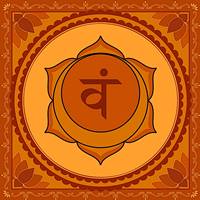 สีของเทียน : สีส้มโลหะ : ทองแดง, ทองเหลืองหมายเหตุและความถี่ : พิ (292 เฮิรตซ์)องค์ประกอบ : อากาศ + ดินดาวเคราะห์ : ดาวศุกร์จักระ : สวาธิษฐานะ การทําสมาธิตอนเช้า : อุการทําสมาธิตอนกลางคืน : วัมดาวน์โหลดการทําสมาธิของทูตสวรรค์ทั้ง 7ทูตสวรรค์แห่งวันนิกายคาทอลิก : อนาเอลออร์โธดอกซ์ : ยูเรียลอิสลาม : ซัยยิดศาสนายูดาห์ : ฮาเนียลศาสนาพราหมณ์ : ชูคราศาสนาฮินดู : ทุรคาพระเวทไทย : พระศุกร์นี่คือคำขอ หากคุณเห็นข้อผิดพลาด, ไม่ถูกต้อง, หรือหากคุณต้องการให้ข้อมูลเพิ่มเติม กรุณาเขียนไปยังผู้ดูแลระบบที่ admin@asiabiopharm.com7 - วันเสาร์วันเสาร์ - ระบบโภชนาการของทูตสวรรค์ทั้งเจ็ดระบบช่วยชีวิต : ระบบกล้ามเนื้อและกระดูกรายการอาหารด้านล่างมีไว้สําหรับการบริโภคในวันเสาร์ คุณสามารถใช้ส่วนผสมด้านล่างเพื่อสร้างมื้ออาหารที่คุณเลือกสำหรับอาหารเช้า อาหารกลางวัน ชาช่วงบ่ายหรืออาหารค่ำ รายการประกอบด้วยอาหารจากทุกประเทศและภูมิภาคของโลก อาหารบางประเภทอาจไม่สามารถหาซื้อได้ในพื้นที่ของคุณหรืออาจจะไม่สามารถซื้อได้เมื่อคุณพิจารณางบประมาณของคุณ หากคุณเลือกอาหารเพียงประเภทเดียวก็เพียงพอแล้วหมายเหตุ : แผนโภชนาการอาหารจานเดียวมีประโยชน์ต่อร่างกายของคุณมากที่สุด นี่หมายถึงการรับประทานอาหารประเภทเดียวขั้นตอนเบื้องต้นในการเตรียมอาหารคือวิธีการทำอาหารจากพืชรวมทั้งธัญพืชจะปรุงในอุณหภูมิไม่เกิน 75-80 องศาเซลเซียสคำเตือน! ดื่มน้ำหญ้าฝรั่นในขณะท้องว่าง (แช่สติกมาส์ 7 ชิ้นในน้ำ 150 มล. ในตอนเย็น)อนุญาต! ในทุก ๆ วันของสัปดาห์ คุณสามารถใช้อาหารประจำวันจันทร์ ได้แก่ หญ้าฝรั่น น้ำมะพร้าว นมธรรมชาติ และผลิตภัณฑ์นมที่ไม่เติมสารปรุงแต่งใดๆ รวมถึงสมุนไพรในชีส –  อนุญาตให้ใช้ได้ เฉพาะผู้ที่ผ่านการบําบัดอายุรเวทหรือไม่มีโรคเรื้อรังโปรดทราบ! ผู้ที่อยู่ระหว่างการบําบัดอายุรเวทห้ามรับประทานอาหารสัตว์ทุกชนิดและและสารอนุพันธ์ในระหว่างการรักษาทั้งหมด ซึ่งรวมถึงไข่ ปลา อาหารทะเล ไขมันสัตว์ ผลิตภัณฑ์นมทุกชนิด และอาหารกระป๋องอุตสาหกรรมที่เติมสารกันบูดและ/หรือน้ำมันแร่เข้าไป นอกจากนี้การบริโภคอาหารทอดเป็นสิ่งต้องห้ามผักและผลไม้ควินซ์มะเขือม่วงมันเทศสวีด (ข้ามระหว่างกะหล่ำปลีและหัวผักกาด)ฟักเขียวบ็อกบิลเบอร์รี่เห็ดทุเรียนเคเปอร์แรดิชบีท (บีทรูท)หน่อไม้ฝรั่งทามาริสก์โช๊คเบอร์รี่บลูเบอร์รี่เมล็ดพืช, ถั่ว, น้ำมันผักโขมถั่วลิสงป๊อบปี้ข้าวบาร์เลย์ไข่มุกปลายข้าวบาร์เลย์น้ำมันเมล็ดกัญชงน้ำมันเมล็ดดอกบานไม่รู้โรยน้ำมันโรสฮิปผลิตภัณฑ์จากสัตว์ปูเครื่องดื่ม เครื่องเทศเฮเทอร์ดอกดาวเรืองมะระแอสเพนโรสฮิปเมโดว์สวีท (ทุ่งหญ้าหวาน)คอมฟรีย์ต้นอ่อนข้าวสาลีอากริโมนีสายพันธุ์น้ำผึ้งสำหรับวันเสาร์น้ำผึ้งบลูเบอร์รี่น้ำผึ้งเฮเทอร์น้ำผึ้งยูคาลิปตัสน้ำผึ้งป่า (มาตรฐานสากล เหมาะสำหรับทุกวัน)อาหารเช้าและอาหารเย็น (เป็นตัวอย่าง)โจ๊กข้าวบาร์เลย์ได้รับการเตรียมในวันเสาร์ ธัญพืชสองชนิดผลิตจากเมล็ดข้าวบาร์เลย์ – ข้าวบาร์เลย์ไข่มุกและปลายข้าวบาร์เลย์ แนะนําให้ใช้ปลายข้าวบาร์เลย์เพื่อการบริโภคเนื่องจากไม่ผ่านการบดรักษาคุณภาพที่มีค่าทั้งหมดและมีปริมาณเส้นใยสูงสุดการคำนวณน้ำหนักผลิตภัณฑ์เป็นกรัมต่อหนึ่งหน่วยบริโภคของโจ๊ก :ข้าวบาร์เลย์ไข่มุกหรือปลายข้าวบาร์เลย์ 70-90 กรัมถั่วลิสง 20-40 กรัมน้ำมันเมล็ดดอกบานไม่รู้โรยหรือน้ำมันเมล็ดกัญชง 1 ช้อนโต๊ะผลไม้หรือผลไม้แห้ง (ปริมาณตามที่คุณต้องการ)น้ำผึ้งเฮเทอร์ น้ำผึ้งบลูเบอร์รี่ หรือน้ำผึ้งป่า 1 ช้อนโต๊ะวิธีการทำอาหารโปรดทราบ! เพื่อรักษาอุณหภูมิในการปรุงอาหารของธาตุขนาดเล็กที่รักษาได้ไม่ควรเกิน 88 องศาเซลเซียส อย่าใส่เกลือในโจ๊ก! คุณสามารถเพิ่มผลไม้สดหรือผลไม้ที่ละลายได้ทันทีก่อนอาหารพร้อมกับน้ำผึ้ง (หากไม่มีข้อห้ามในเรื่องนี้) การเตรียมการตามปกติ : ล้างธัญพืชและแช่ในน้ำสะอาดเป็นเวลา 48 ชั่วโมง! ต้มในอ่างน้ำควบคุมอุณหภูมิ เป็นเวลา 30 นาที ส่วนที่ยากที่สุดเกี่ยวกับวิธีการนี้คือ การควบคุมอุณหภูมิ อย่าให้ความร้อนโจ๊กสูงกว่า 100 องศาเซลเซียส มิฉะนั้นธาตุไมโครที่มีค่าส่วนใหญ่จะหายไป เมื่อโจ๊กพร้อมแล้ว ให้ใส่ถั่ว เนย และผลไม้แห้ง เพียงก่อนรับประทานโจ๊กหวานด้วยน้ำผึ้งหากไม่มีข้อห้ามในผลิตภัณฑ์นี้การประกอบอาหารในหม้อมัลติคุกเกอร์ : ล้างธัญพืชและแช่ไว้เป็นเวลา 30 นาที ล้างอีกครั้งและวางในชามหม้อมัลติคุกเกอร์ ตั้งค่าอุณหภูมิในการปรุงอาหารเป็น 80 องศาเซลเซียส ตั้งเวลาเป็น 5 ชั่วโมง เมื่อสุกแล้ว ใส่ถั่ว เนย ผลไม้แห้ง และให้นั่งใต้ฝา 10-15 นาที ใส่น้ำผึ้งก่อนที่คุณจะกินมัน* คุณสมบัติการรักษาของข้าวบาร์เลย์ ต้องขอบคุณไลซีนที่มีอยู่ในข้าวบาร์เลย์ อาหารนี้ช่วยชะลอความแก่และป้องกันการเกิดริ้วรอย มันส่งเสริมการผลิตคอลลาเจน เรตินอลร่วมกับกรดแอสคอร์บิกมีผลเชิงบวกต่อสภาพรูขุมขน แผ่นเล็บ และหนังกําพร้า การรับประทานโจ๊กนี้ช่วยป้องกันผมร่วงและรังแคในขณะที่ทำให้ผมนุ่มสลวย ข้าวบาร์เลย์ยังป้องกันการหลุดลอกของเล็บ โปรตีนของธัญพืชนี้มีประโยชน์มากสําหรับผู้ที่มีวิถีชีวิตที่กระฉับกระเฉงเพราะถูกดูดซึมได้อย่างรวดเร็วและช่วยในการสร้างมวลกล้ามเนื้อ หลังจากรับประทานโจ๊กนี้แล้ว บุคคลจะคงความรู้สึกอิ่มนาน สภาพทั่วไปของร่างกายจะดีขึ้น และศักยภาพด้านพลังงาน (ความสามารถในการทำงาน) เพิ่มขึ้นพืชสำหรับการแช่ (ใช้สำหรับการป้องกันโรคและวัตถุประสงค์ทางการแพทย์)ชาอีวาน - องค์ประกอบรากของการแช่ขั้นพื้นฐาน (พืชวันจันทร์)พืชมีผลต่อระบบประสาทของมนุษย์ ตั้งแต่สมัยโบราณมันถูกใช้เพื่อรักษาโรคประสาท โรคพิษสุราเรื้อรัง โรคฮิสทีเรีย โรคซึมเศร้า และโรคลมชักชาอีวาน 4 ช้อนชาต่อน้ำหนึ่งลิตร ระบบที่สำคัญทั้งหมดของร่างกายถูกควบคุมโดยระบบประสาท ซึ่งเป็นสาเหตุจำเป็นต้องรักษาและป้องกันโรคต่าง ๆ ที่เกี่ยวข้องกับระบบประสาทส่วนกลางและระบบประสาทส่วนนอก พืชที่ระบุไว้ด้านล่างสามารถใช้รับประทานเป็นยาป้องกันหรือสําหรับการบําบัดอย่างเข้มข้นสำคัญ! พืชถูกใช้ในปริมาณน้อยที่สุดเพื่อวัตถุประสงค์ในการป้องกัน พืชทั้งหมดต่อไปนี้สามารถเพิ่มได้ในอัตราส่วนต่อไปนี้ : 1 ช้อนชาต่อการแช่ 1 ลิตร ยกเว้นพืชที่ถูกทําเครื่องหมายว่า "เป็นพิษ" หากคุณกําลังทุกข์ทรมานจากโรคเรื้อรังและคุณไม่แน่ใจว่าพืชชนิดใดที่จะบริโภคและวิธีการในการรักษาโรคบางอย่างหรือชุดของโรค เราขอแนะนําให้คุณกําหนดเวลาการปรึกษากับนักธรรมชาติบำบัด โดยคลิกที่ลิงค์นี้ ผู้เชี่ยวชาญจะจัดทําหลักสูตรส่วนตัวของการบําบัดอายุรเวทสําหรับคุณในระหว่างการให้คําปรึกษา คุณยังสามารถกำหนดการนัดหมายผ่าน WhatsApp +74996383184 ได้อีกด้วย* เยอรมันเดอร์มีโดว์สวีต มันถูกใช้ในการรักษาข้อต่อ, โรคเบาหวาน (รวมทั้งสตรีมีครรภ์), โรคต่อมไทรอยด์, และโรคมะเร็ง เป็นเวลานาน สมุนไพรนี้ได้ถูกเพิ่มลงไปในสลัด ซุป ชา* คอมฟรีย์สามัญ ใช้กันอย่างแพร่หลายในการแพทย์พื้นบ้านโดยเฉพาะในการรักษาโรคกระดูก, หูด, รอยฟกช้ำ, ข้อเคลื่อนหรือข้อหลุด, ความเจ็บปวดในแขนขาที่ถูกตัดออก ในบัลแกเรียรากคอมฟรีย์ที่ต้มสุกบดเป็นโจ๊ก ถูกกำหนดเป็นคอมเพรสเซอร์และยาแก้ปวดสำหรับแผลที่ไม่หายเป็นเวลานาน บวมและกระดูกหัก ในทางการแพทย์แบบเยอรมันเก่า มีการใช้สารสกัดจากพืชเพื่อรักษาโรคกระดูกหัก กระดูกเคลื่อน ปวดข้อ การตัดอวัยวะออก และโรคกระดูกพรุน* แอสเพน (รวมทั้งเปลือกและแคทคิน) นักล่าไทกาใช้เปลือกแอสเพนเป็นอาหาร เนื่องจากสารที่มีอยู่ในเปลือกแอสเพนช่วยลดความเมื่อยล้า เพิ่มความทนทานระหว่างการเปลี่ยนแปลงที่ยาวนานและยากลำบาก ใบอ่อนใช้ในการรักษาโรคเกาต์, โรครูมาติก, การสะสมเกลือในข้อต่อ* Common couch ยาต้มของรากหญ้าข้าวสาลีแห้งใช้ในการรักษาโรคไขข้อและโรคเกาต์ พืชที่ไม่สามารถถูกแทนที่ได้ในการรักษาความผิดปกติของการเผาผลาญเกลือ โรคข้ออักเสบเมแทบอลิซึมและโรคกระดูกพรุน* อากริโมเนียยูพาโทเรีย พืชชนิดนี้เป็นที่รู้จักกันดีในสมัยโบราณสำหรับผู้รักษา และพวกเขาตั้งชื่อมันว่า บริสเก็ต สตรอเบอร์รี่ สมุนไพรหลวง แมกพาย และอื่นๆ เชื่อกันว่าสามารถรับมือกับโรคต่าง ๆ ได้หลายโรค มีการใช้การฉีดเพื่อรักษารอยช้ำ, แผลเปิด, และข้อเคลื่อน การอาบน้ำด้วยการแช่สมุนไพรดังกล่าวช่วยบรรเทาความเหนื่อยล้า มันถูกใช้ในการรักษาเด็กที่มีความผิดปกติของระบบกล้ามเนื้อและกระดูก นอกจากนั้น พืชยังออกฤทธิ์ต่อไวรัส HPV ของมนุษย์ (Human papillomavirus)หมายเหตุ! สำหรับผลกระทบที่ยิ่งใหญ่ที่สุดในการเพิ่มพลังงานของคุณ พืชทั้งหมดที่ระบุไว้ในรายการยกเว้นชาอีวานสามารถใช้สำหรับการอาบน้ำตอนเย็นหากคุณกําลังทุกข์ทรมานจากโรคใด ๆ ที่ระบุไว้มีความจําเป็นต้องเพิ่มปริมาณของพืชที่เกี่ยวข้องเป็น 2-3 ช้อนชาและเพิ่มลงในการแช่แทนปริมาณปกติการแช่สมุนไพรเตรียมในช่วงเย็นและต้องพักอย่างน้อย 6 ชั่วโมง ควรบริโภคยาก่อนรุ่งสางของวันเสาร์โปรดทราบ! หากคุณไม่พบพืชหรือผลิตภัณฑ์อื่นที่ใช้ในภูมิภาคของคุณในวันใดวันหนึ่งของสัปดาห์ เราขอเชิญคุณส่งชื่อของพืชชนิดนี้เป็นภาษาละติน (เช่นในวิกิพีเดีย) โดยเฉพาะอย่างยิ่งลิงก์ไปยังคําอธิบาย คุณสามารถกรอกแบบฟอร์มนี้ได้ :ชื่อเต็มของคุณอีเมลของคุณพืชหรือผลิตภัณฑ์อโรมาเทอราพี, ธูปจูนิเปอร์ธรรมดามะกรูดเฮทเทอร์ลำโพงม่วงสปรูซคูเปรสซัสกัญชงยางไม้จากใบของต้นซิสตัส (Labdanum)มดยอบชะมดวงศ์ชมพู่ธูปดำชิซานดรายูคาลิปตัสลาเวนเดอร์ซื้อธูปแท่งลักษณะหลัก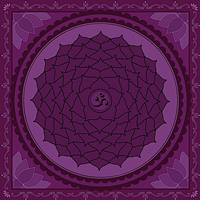 สีของเทียน : สีม่วงโลหะ : ตะกั่วหมายเหตุและความถี่ : ซิ  (486 เฮิรตซ์)องค์ประกอบ : ดินดาวเคราะห์ : ดาวเสาร์จักระ : สหัสราระ การทําสมาธิตอนเช้า : อีการทําสมาธิตอนกลางคืน : โอมดาวน์โหลดการทําสมาธิของทูตสวรรค์ทั้ง 7ทูตสวรรค์แห่งวัน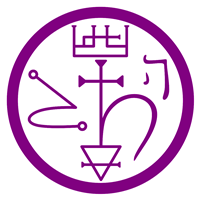 นิกายคาทอลิก : แคสเทียลออร์โธดอกซ์ : เซลาฟีลอิสลาม : อัศราเอลศาสนายูดาห์ : ซาฟกีเอลศาสนาพราหมณ์ : ชานีศาสนาฮินดู : ชานีพระเวทไทย : พระเสาร์นี่คือคำขอ หากคุณเห็นข้อผิดพลาด, ไม่ถูกต้อง, หรือหากคุณต้องการให้ข้อมูลเพิ่มเติม กรุณาเขียนไปยังผู้ดูแลระบบที่ admin@asiabiopharm.com